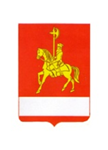 АДМИНИСТРАЦИЯ КАРАТУЗСКОГО РАЙОНАПОСТАНОВЛЕНИЕ04.07.2019                             с. Каратузское                                               № 592-пО внесении изменений в постановление  администрации Каратузского района от 31.10.2013 № 1130-п «Об утверждении муниципальной программы Каратузского района «Содействие развитию местного самоуправления  Каратузского района»»В соответствии со статьей 179 Бюджетного кодекса Российской Федерации, статьей 28 Устава муниципального образования «Каратузский район», постановление администрации Каратузского района от 26.10.2016 № 598-п «Об утверждении Порядка принятия решений о разработке муниципальных программ Каратузского района, их формировании и реализации», ПОСТАНОВЛЯЮ:1. Внести изменения в приложение к постановлению администрации Каратузского района от 31.10.2013 № 1130-п «Об утверждении муниципальной программы Каратузского района «Содействие развитию местного самоуправления  Каратузского района»», изложив его в редакции согласно приложению к настоящему постановлению.2. Контроль за исполнением настоящего постановления возложить на Е.И. Тетюхина, заместителя главы района по сельскому хозяйству и жизнеобеспечению района.3. Разместить постановление на официальном сайте администрации Каратузского района с адресом в информационно-телекоммуникационной сети Интернет - www.karatuzraion.ru.4. Постановление вступает в силу в день, следующий за днем его официального опубликования в периодичном печатном издании «Вести муниципального образования «Каратузский район»».И.о. главы района                                                                               Е.И. ТетюхинМуниципальная программа Каратузского района«Содействие развитию местного самоуправления  Каратузского района»Паспорт муниципальной программы Каратузского района ХАРАКТЕРИСТИКА ТЕКУЩЕГО СОСТОЯНИЯ СООТВЕТСТВУЮЩЕЙ СФЕРЫ С УКАЗАНИЕМ ОСНОВНЫХ ПОКАЗАТЕЛЕЙ СОЦИАЛЬНО-ЭКОНОМИЧЕСКОГО РАЗВИТИЯ КАРАТУЗСКОГО РАЙОНАМестное самоуправление представляет собой один из важнейших институтов гражданского общества. В соответствии со статьей 130 Конституции Российской Федерации местное самоуправление обеспечивает самостоятельное решение населением вопросов местного значения, владение, пользование и распоряжение муниципальной собственностью. Федеральным законом от 06.10.2003 № 131-ФЗ «Об общих принципах организации местного самоуправления в Российской Федерации» закреплены вопросы местного значения, реализация которых относится к компетенции органов местного самоуправления муниципальных районов, городских округов, городских и сельских поселений. Большая часть вопросов местного значения направлена на обеспечение населения необходимыми социальными услугами и формирование комфортной среды обитания человека.Для реализации возложенных полномочий органами местного самоуправления по вопросам местного значения муниципальных образований Бюджетным кодексом Российской Федерации определен перечень налоговых и неналоговых доходов, зачисляемых в бюджеты муниципальных образований, а также предусмотрен механизм оказания финансовой помощи из бюджета субъекта Российской Федерации в целях выравнивания уровня бюджетной обеспеченности муниципальных образований.В Каратузском районе 14 муниципальных образований.  В настоящее время органы местного самоуправления района при реализации полномочий по решению вопросов местного значения столкнулись с рядом проблем, среди которых наиболее актуальными являются:1)	высокая доля муниципальных дорог и сооружений на них, находящихся в аварийном состоянии;2)	ненадлежащее состояние объектов благоустройства, уличного освещения, недостаточное озеленение улиц в муниципальных образованиях.;Ряд этих проблем носят системный характер. На 01.01.2017 в муниципальных образованиях района доля общей протяженности освещенных частей улиц к общей протяженности улиц, составила 64,3%. Протяженность автомобильных дорог общего пользования местного значения, не отвечающих нормативным требованиям, в 2018 году составила 27,78% от общей протяженности автомобильных дорог общего пользования местного значения. В условиях ограниченности финансовых ресурсов органы местного самоуправления вынуждены заниматься решением текущих задач, откладывая на перспективу проведение работ по благоустройству, строительство и ремонт дорог местного значения.Содействие развитию местного самоуправления на территории субъекта Российской Федерации в соответствии со статьей 1 Федерального закона от 06.10.1999 №184-ФЗ «Об общих принципах организации законодательных (представительных) и исполнительных органов государственной власти субъектов Российской Федерации» является одним из важнейших принципов деятельности органов государственной власти субъекта Российской Федерации.3. ПРИОРИТЕТЫ И ЦЕЛИ СОЦИАЛЬНО-ЭКОНОМИЧЕСКОГО РАЗВИТИЯ В СООТВЕТСТВУЮЩЕЙ СФЕРЕ, ОПИСАНИЕ ОСНОВНЫХ ЦЕЛЕЙ И ЗАДАЧ ПРОГРАММЫ, ПРОГНОЗ РАЗВИТИЯ.Содействие развитию местного самоуправления определено одним из важнейших принципов деятельности органов государственной власти субъекта Российской Федерации Федеральным законом от 06.10.1999 №184-ФЗ «Об общих принципах организации законодательных (представительных) и исполнительных органов государственной власти субъектов Российской Федерации».С учетом задач, поставленных в Посланиях Президента Российской Федерации Федеральному Собранию Российской Федерации, правовых актах, принятых Президентом Российской Федерации и Правительством Российской Федерации, приоритетными направлениями содействия развитию местного самоуправления являются:содействие повышению эффективности деятельности органов местного самоуправления;Целью Программы является содействие повышению комфортности условий жизнедеятельности в поселениях района и эффективной реализации органами местного самоуправления полномочий, закрепленных за муниципальными образованиями.Для достижения поставленной цели необходимо решение следующих задач:	- содействие повышению уровня транспортно-эксплуатационного состояния автомобильных дорог местного значения сельских поселений;- содействие вовлечению жителей в благоустройство населенных пунктов района;- обеспечение выполнения мероприятий по благоустройству дворовых и общественных территорий сельских поселений с соблюдением единых подходов формирования современной городской среды- повышение качества жизни граждан на основе использования информационных и телекоммуникационных технологий;- содействие повышению эффективности бюджетных расходов за счет вовлечения населения в процессы принятий решений на местном уровне;- стимулирование привлечения средств самообложения граждан для решения вопросов местного значения.4. ПРОГНОЗ КОНЕЧНЫХ РЕЗУЛЬТАТОВ РЕАЛИЗАЦИИ ПРОГРАММЫ, ХАРАКТЕРИЗУЮЩИХ ЦЕЛЕВОЕ СОСТОЯНИЕ (ИЗМЕНЕНИЕ СОСТОЯНИЯ) УРОВНЯ И КАЧЕСТВА ЖИЗНИ НАСЕЛЕНИЯ, СОЦИАЛЬНОЙ СФЕРЫ, ЭКОНОМИКИ, СТЕПЕНИ РЕАЛИЗАЦИИ ДРУГИХ ОБЩЕСТВЕННО ЗНАЧИМЫХ ИНТЕРЕСОВ И ПОТРЕБНОСТЕЙ.Прогноз достижения обозначенной Программой цели должен отражать как активизацию вовлечения муниципальными образованиями граждан в решение вопросов местного значения, так и улучшение качества предоставления муниципальных услуг, повышение уровня качества жизни населения.Планируется, что ежегодно не менее 50%  муниципальных образований будут заявляться к участию в мероприятиях по благоустройству территорий. Доля граждан, привлеченных к работам по благоустройству, от общего числа граждан, проживающих в муниципальном образовании, составит 5% ежегодно.Планируется увеличение доли муниципальных образований, заявившихся к участию в мероприятиях по развитию и модернизации автомобильных дорог местного значения, с 7,1% в 2014 году и до 57,1% в 2030 году.Планируется увеличение доли благоустроенных дворовых территорий многоквартирных домов, от общего количества дворовых территорий многоквартирных домов муниципальных образований Каратузского района, нуждающихся в благоустройстве по результатам инвентаризации, на территории которых утверждены муниципальные программы по формированию комфортной городской среды до 23%.Увеличение количества поселений Каратузского района, обеспеченных услугами связи, ранее не имевших этой возможности до 1 ед.Количество реализованных проектов с участием населения в 2019 году составит не менее 2 штук, в последующие годы – не менее 3 штук.Доля граждан, участвующих в реализации проекта от общего числа граждан, достигших 18 лет, проживающих в населенном пункте составит не менее 20% ежегодно.Доля городских и сельских поселений, в которых введено самообложение граждан, в общем количестве поселений составит 14 % ежегодно.5. ИНФОРМАЦИЯ ПО ПОДПРОГРАММАМ И ОТДЕЛЬНОМУМЕРОПРИЯТИЮ ПРОГРАММЫДля достижения цели и задач программы, направленных на содействие развитию местного самоуправления в Каратузском районе, в программу включено 2 подпрограммы и 4 отдельных мероприятия:подпрограмма 1 «Содействие развитию и модернизации улично-дорожной сети муниципальных образований района»;подпрограмма 2 «Поддержка муниципальных проектов и мероприятий по благоустройству территорий»;отдельное мероприятие № 1 «Расходы на содержание муниципального  казенного учреждения по обеспечению жизнедеятельности района»;отдельное мероприятие № 2 «Расходы на софинансирование муниципальных программ по формированию комфортной городской среды»;отдельное мероприятие № 3 «Расходы за счет субсидии на создание условий для развития услуг связи в малочисленных и труднодоступных населенных пунктах Красноярского края»;отдельное мероприятие № 4 «Расходы за счет субсидии на осуществление расходов, направленных на реализацию мероприятий по поддержке местных инициатив территорий городских и сельских поселений»;отдельное мероприятие № 5 «Поддержка самообложения граждан в городских и сельских поселениях»Срок реализации программных мероприятий: 2014-2030 годы.5.1. Цели и задачи подпрограммы № 1Целью подпрограммы № 1 является содействие повышению уровня транспортно-эксплуатационного состояния автомобильных дорог местного значения  сельских поселений. Для достижения цели необходимо решить задачу по ремонту, капитальному ремонту, реконструкции и строительства автомобильных дорог местного значения сельских поселений. 5.2. Цели и задачи подпрограммы № 2Целью подпрограммы № 2 является содействие вовлечению жителей в благоустройство населенных пунктов района. Для достижения цели необходимо решить задачу по улучшению санитарно-экологической обстановки, внешнего и архитектурного облика населенных пунктов района.5.3. Цели и задачи отдельного мероприятия № 1Оказание услуг, выполнения работ и исполнения Государственных функций в целях обеспечения реализации полномочий Учредителя в сфере жизнедеятельности.5.4. Цели и задачи отдельного мероприятия № 2Отдельное мероприятие реализуется в целях обеспечения выполнения мероприятий по благоустройству дворовых и общественных территорий сельских поселений с соблюдением единых подходов формирования современной городской среды.Описание проблемы, на решение которой направлено действие отдельного мероприятия № 2, анализ причин возникновения проблемы, планируемое изменение объективных показателей, характеризующих уровень развития соответствующей сферы и их влияние на достижение задач муниципальной программы, экономический эффект в результат реализации отдельного мероприятия № 2 приведены в приложении № 7 к программе.5.5. Цели и задачи отдельного мероприятия № 3Отдельное мероприятие реализуется в целях обеспечения повышения качества жизни граждан на основе использования информационных и телекоммуникационных технологий.Описание проблемы, на решение которой направлено действие отдельного мероприятия № 3, анализ причин возникновения проблемы, планируемое изменение объективных показателей, характеризующих уровень развития соответствующей сферы и их влияние на достижение задач муниципальной программы, экономический эффект в результат реализации отдельного мероприятия № 3 приведены в приложении № 8 к программе.5.6. Цели и задачи отдельного мероприятия № 4Отдельное мероприятие реализуется в целях содействия повышению эффективности бюджетных расходов за счет вовлечения населения в процессы принятий решений на местном уровне.Описание проблемы, на решение которой направлено действие отдельного мероприятия № 4, анализ причин возникновения проблемы, планируемое изменение объективных показателей, характеризующих уровень развития соответствующей сферы и их влияние на достижение задач муниципальной программы, экономический эффект в результат реализации отдельного мероприятия № 4 приведены в приложении № 9 к программе.5.7. Цели и задачи отдельного мероприятия № 5Отдельное мероприятие реализуется в целях содействия повышению эффективности бюджетных расходов за счет вовлечения населения в процессы принятий решений на местном уровне.Описание проблемы, на решение которой направлено действие отдельного мероприятия № 5, анализ причин возникновения проблемы, планируемое изменение объективных показателей, характеризующих уровень развития соответствующей сферы и их влияние на достижение задач муниципальной программы, экономический эффект в результат реализации отдельного мероприятия № 5 приведены в приложении № 10 к программе.6. ОСНОВНЫЕ МЕРЫ ПРАВОВОГО РЕГУЛИРОВАНИЯ В СОДЕЙСТВИИРАЗВИТИЮ МЕСТНОГО САМОУПРАВЛЕНИЯ В РАЙОНЕ, НАПРАВЛЕННЫЕНА ДОСТИЖЕНИЕ ЦЕЛИ И ЗАДАЧ ГОСУДАРСТВЕННОЙ ПРОГРАММЫ.Основные меры правового регулирования в соответствующей сфере, направленные на достижение цели и (или) конечных результатов программы во время реализации программы в Каратузском районе и разработка правовых актов не планируется.7. ПЕРЕЧЕНЬ ОБЪЕКТОВ НЕДВИЖИМОГО ИМУЩЕСТВА ГОСУДАРСТВЕННОЙ СОБСТВЕННОСТИ КРАСНОЯРСКОГО КРАЯ, ПОДЛЕЖАЩИХ СТРОИТЕЛЬСТВУ, РЕКОНСТРУКЦИИ, ТЕХНИЧЕСКОМУ ПЕРЕВООРУЖЕНИЮ ИЛИ ПРИОБРЕТЕНИЮ.Финансирование объектов недвижимого имущества государственной собственности Красноярского края, подлежащих строительству, реконструкции, техническому перевооружению или приобретению, в рамках программы не планируется.8. ИНФОРМАЦИЯ ПО РЕСУРСНОМУ ОБЕСПЕЧЕНИЮ ПРОГРАММЫИнформация о ресурсном обеспечении и прогнозной оценке расходов на реализацию целей программы с учетом источников финансирования предоставлена в приложении № 2 к муниципальной программе.9. ИНФОРМАЦИЯ О МЕРОПРИЯТИЯХ, НАПРАВЛЕННЫХ НА РЕАЛИЗАЦИЮ НАУЧНОЙ, НАУЧНО-ТЕХНИЧЕСКОЙ И ИННОВАЦИОННОЙ ДЕЯТЕЛЬНОСТИМероприятия, направленные на реализацию научной, научно-технической и инновационной деятельности, не предусмотрены.10. РЕАЛИЗАЦИЯ И КОНТРОЛЬ ЗА ХОДОМ ВЫПОЛНЕНИЯ ПРОГРАММЫ.Реализация и контроль за ходом выполнения программы осуществляется в соответствии с постановлением администрации Каратузского района от 26.10.2016 №598-п «Об утверждении Порядка принятия решений о разработке муниципальных программ Каратузского района, их формирования и реализации», администрацией  Каратузского района; финансовым управлением,  контрольно-счетным органом Каратузского районного совета депутатов.Приложение № 1к паспорту муниципальной программы Каратузского района «Содействие развитию местного самоуправления» Переченьцелевых показателей муниципальной программы Каратузского района с указанием панируемых к достижению значений в результате реализации муниципальной программы Каратузского района Приложение № 2к муниципальной программе Каратузского района«Содействие развитию местного самоуправления  Каратузского района»Информация о ресурсном обеспечении муниципальной программы Каратузского района за счет средств районного бюджета, в том числе средств, поступивших из бюджетов других уровней бюджетной системы и бюджетов государственных внебюджетных фондов                                                                                                                                                                                                                         (тыс. рублей)Приложение № 3к муниципальной программе Каратузского района«Содействие развитию местного самоуправления Каратузского района»Информация об источниках финансирования подпрограмм, отдельных мероприятий муниципальной программы Каратузского района (средств районного бюджета, в том числе средства, поступившие из бюджетов других уровней бюджетной системы, бюджетов государственных внебюджетных фондов)(тыс.рублей)Приложение № 4к муниципальной программе  Каратузского района«Содействие развитию местного самоуправления Каратузского района» Подпрограмма «Содействие развитию и модернизации улично-дорожной сети муниципальных образований района»Паспорт подпрограммыМЕРОПРИЯТИЯ ПОДПРОГРАММЫСистема мероприятий подпрограммы включает в себя содействие повышению уровня транспортно-эксплуатационного состояния автомобильных дорог местного значения сельских поселений.Для достижения поставленной цели необходимо решение следующих задач:ремонт, капитальный ремонт, реконструкция и строительство автомобильных дорог местного значения сельских поселений Каратузского района;содержание автомобильных дорог общего пользования местного значения сельских поселений Каратузского района.МЕХАНИЗМ РЕАЛИЗАЦИИ ПОДПРОГРАММЫСредства на финансирование мероприятий подпрограммы в 2014 - 2030 годах предусматриваются за счет средств районного бюджета предоставляются на основании муниципального контракта (договора) на выполнение работ, услуг, заключенного между администрацией района и подрядчиком.Подрядчик определяется администрацией Каратузского района в соответствии с Федеральным законом от 05.04.2013 года № 44-ФЗ «О контрактной системе в сфере закупок товаров, работ, услуг для обеспечения государственных и муниципальных нужд». Предоставление средств подрядчику производится на основании актов выполненных работ, счет-фактуры на оплату товаров, работ, услуг.УПРАВЛЕНИЕ ПОДПРОГРАММОЙ И КОНТРОЛЬ ЗА ИСПОЛНЕНИЕМ ПОДПРОГРАММЫОрганизацию управления подпрограммой осуществляет администрация Каратузского района (отдел ЖКХ, транспорта и строительства).Текущий контроль осуществляет администрация Каратузского района (отдел ЖКХ, транспорта и строительства).Внешний муниципальный финансовый контроль осуществляют контрольно-счетные органы Каратузского района.Внутренний муниципальный финансовый контроль осуществляет финансовое управление Каратузского района.Администрация Каратузского района (отдел ЖКХ, транспорта и строительства) для обеспечения мониторинга и анализа хода реализации подпрограммы организует ведение и представление ежеквартальной отчетности.Отчеты о реализации подпрограммы, представляются администрацией Каратузского района (отдел ЖКХ, транспорта и строительства) одновременно в отдел экономического развития администрации Каратузского района и финансовое управление администрации Каратузского района в соответствии с постановлением администрации Каратузского района от 26.10.2016 №598-п «Об утверждении Порядка принятия решений о разработке муниципальных программ Каратузского района, их формировании и реализации». Приложение № 1к подпрограмме «Содействие развитиюи модернизации улично-дорожной сети муниципальных образований района»Перечень и значения показателей результативности подпрограммыПриложение № 2 к подпрограмме «Содействие развитию и модернизации улично-дорожной сети муниципальных образований района»Перечень мероприятий подпрограммыПриложение № 5 к муниципальной программе Каратузского района «Содействие развитию местного самоуправления Каратузского района» Подпрограмма«Поддержка муниципальных проектов и мероприятий по благоустройству территорий»Паспорт подпрограммыМЕРОПРИЯТИЯ ПОДПРОГРАММЫФедеральным законом от 06.10.2003 № 131-ФЗ «Об общих принципах организации местного самоуправления в Российской Федерации» организация благоустройства территории муниципального образования отнесена к вопросам местного значения. Организация работы в данном направлении подразумевает проведение органами местного самоуправления работ по содержанию территории населенных пунктов.При этом финансовое обеспечение мероприятий, связанных с благоустройством территории муниципального образования, относится к расходным обязательствам муниципального образования и осуществляется в пределах средств, предусмотренных в местном бюджете на эти цели.В связи с ограниченностью финансовых ресурсов бюджетов муниципальных образований на территории района установлено недостаточное количество детских игровых городков и малых архитектурных форм, отмечается неудовлетворительное уличное освещение. Так, на 01.01.2017 в муниципальных образованиях района доля общей протяженности освещенных частей улиц, проездов, набережных к общей протяженности улиц, проездов, набережных составила 74 %.Комплекс вышеуказанных негативных факторов приводит к ухудшению санитарно-экологической обстановки и условий проживания граждан, а также внешнего и архитектурного облика населенных пунктов.За период 2014–2017 годы на средства субсидий бюджетам муниципальных образований для реализации проектов по благоустройству в 12 населенных пунктах района проведены работы по улучшению архитектурного облика территорий: обустроены места для отдыха и досуга граждан, благоустроены территории у памятников воинам Великой Отечественной войны, восстановлено освещение, обновлены детские игровые и спортивные площадки.Опыт показал высокую активность органов местного самоуправления по участию в реализации мероприятий, значимость проводимых мероприятий для развития муниципальных образований и необходимость их продолжения в последующие годыЦелью Подпрограммы является содействие вовлечению жителей в благоустройство населенных пунктов района.Для достижения цели необходимо решение следующей задачи:- улучшение санитарно-экологической обстановки, внешнего и архитектурного облика населенных пунктов района.Система мероприятий подпрограммы включает в себя:субсидии бюджетам муниципальных образований для реализации проектов по благоустройству территорий поселений, городских округов;субсидии бюджетам муниципальных образований для реализации проектов по решению вопросов местного значения сельских поселений.Выбор мероприятий Подпрограммы обусловлен целями и задачами, которые призвана решить Подпрограмма, результатами анализа сложившейся на территории района ситуации по благоустройству территории муниципальных образований. Целевыми индикаторами, позволяющими измерить достижение цели Подпрограммы, являются:- доля муниципальных образований, заявившихся к участию в мероприятиях по благоустройству территорий (57,1% ежегодно).Перечень целевых индикаторов Подпрограммы на весь период действия по годам ее реализации приведен в приложении № 1 к Подпрограмме.Перечень мероприятий Подпрограммы приведен в приложении № 2 к Подпрограмме.МЕХАНИЗМ РЕАЛИЗАЦИИ ПОДПРОГРАММЫФинансирование подпрограммы осуществляется за счет средств субсидии из краевого бюджета по следующим направлениям:. Субсидии бюджетам муниципальных образований для реализации проектов по благоустройству территорий поселений, городских округов.Субсидия предоставляется муниципальным образованиям, являющимся победителями краевого конкурса «Жители – за чистоту и благоустройство»Средства субсидии из краевого бюджета предоставляются муниципальным образованиям района для реализации проектов по благоустройству территорий поселений в пределах бюджетных ассигнований на текущий финансовый год, в том числе на погашение кредиторской задолженности по контрактам прошлых лет.Субсидии бюджетам муниципальных образований для реализации проектов по решению вопросов местного значения сельских поселений.Субсидия предоставляется муниципальным образованиям, являющимся победителями краевого конкурса «Инициатива жителей – эффективность в работе».Средства субсидии из краевого бюджета предоставляются муниципальным образованиям района для реализации проектов по решению вопросов местного значения сельских поселений.Главным распорядителем бюджетных средств, предусмотренных на реализацию мероприятий подпрограммы, является финансовое управление администрации Каратузского района.Финансирование мероприятий осуществляется в пределах бюджетных ассигнований районного бюджета на текущий финансовый год. Перечисление субсидий по мероприятиям осуществляется на основании:- копии муниципального контракта (договора) на поставку товара, выполнение работу, оказание услуг, заключенного в соответствии с Федеральным законом от 05.04.2013 № 44-ФЗ «О контрактной системе в сфере закупок товаров, работ, услуг для обеспечения государственных и муниципальных нужд»;- акта выполненных работ;- счет-фактуры на оплату товаров, работ, услуг;- копии платежного поручения, подтверждающего оплату товаров, работ, услуг за счет средств местного бюджета.Контроль за целевым и эффективным использованием средств краевого бюджета на реализацию мероприятий Подпрограммы осуществляется администрацией Каратузского района, финансовым управлением администрации Каратузского района в соответствии с действующим законодательством.УПРАВЛЕНИЕ ПОДПРОГРАММОЙ И КОНТРОЛЬ ЗА ИСПОЛНЕНИЕМ ПОДПРОГРАММЫОрганизацию управления подпрограммой осуществляет администрация Каратузского района (отдел ЖКХ, транспорта и строительства).Текущий контроль осуществляет администрация Каратузского района (отдел ЖКХ, транспорта и строительства).Внешний муниципальный финансовый контроль осуществляют контрольно-счетные органы Каратузского района.Внутренний муниципальный финансовый контроль осуществляет финансовое управление Каратузского района.Администрация Каратузского района (отдел ЖКХ, транспорта и строительства) для обеспечения мониторинга и анализа хода реализации подпрограммы организует ведение и представление ежеквартальной отчетности.Отчеты о реализации подпрограммы, представляются администрацией Каратузского района (отдел ЖКХ, транспорта и строительства) одновременно в отдел экономического развития администрации Каратузского района и финансовое управление администрации Каратузского района в соответствии с постановлением администрации Каратузского района от 26.10.2016 №598-п «Об утверждении Порядка принятия решений о разработке муниципальных программ Каратузского района, их формировании и реализации». Приложение № 1 к подпрограмме «Поддержка муниципальных проектов и мероприятий по благоустройству территорий»Перечень мероприятий подпрограммы Приложение 2 к постановлениюк подпрограмме «Поддержка муниципальных проектов и мероприятий по благоустройству территорий»ПЕРЕЧЕНЬ ЦЕЛЕВЫХ ИНДИКАТОРОВ ПОДПРОГРАММЫ «Поддержка муниципальных проектов и мероприятий по благоустройству территорий»Приложение № 3к подпрограмме «Поддержка муниципальных проектов и мероприятий по благоустройству территорий»Распределение субсидии на погашение кредиторской задолженности, сложившейся по выполненным и принятым работам в 2018 году, но не оплаченным по состоянию на 1 января 2019 года обязательствам в рамках реализации проектов по благоустройству территорий поселений, городских округовПриложение № 6 к муниципальной программе Каратузского района «Содействие развитию местного самоуправления Каратузского района» Отдельное мероприятие«Расходы на содержание муниципального  казенного  учреждения  по обеспечению жизнедеятельности района»Паспорт отдельного мероприятияМЕРОПРИЯТИЯ Деятельность прочего сухопутного транспорта пассажирского транспорта. Мониторинг технического состояния зданий и сооружений, закрепленных на праве оперативного управления за муниципальными учреждениями района, находящимися в ведении администрации Каратузского района, подготовка документов, обследования зданий и сооружений для последующего ремонта, оказание содействия в вопросах хозяйственного обслуживания учреждений район. Деятельность по чистке и уборке жилых и не жилых помещений. МЕХАНИЗМ РЕАЛИЗАЦИИ ОТДЕЛЬНОГО МЕРОПРИЯТИЯОбщее руководство и контроль за ходом реализации отдельного мероприятия осуществляет руководитель муниципального  казенного  учреждения  по обеспечению жизнедеятельности района.Реализация мероприятия отдельного мероприятия осуществляется работниками муниципального казенного учреждения по обеспечению жизнедеятельности в соответствии с полномочиями, определенными должностными инструкциями.Финансирование расходов на предоставление услуг (работ) осуществляется в соответствии с утвержденными нормативами затрат в рамках муниципальных заданий, определяющих требования к составу, качеству, объему, условиям и результатам оказываемых услуг.УПРАВЛЕНИЕ ПОДПРОГРАММОЙ И КОНТРОЛЬ ЗА ИСПОЛНЕНИЕМ ПОДПРОГРАММЫОрганизацию управления подпрограммой осуществляет администрация Каратузского района (отдел ЖКХ, транспорта и строительства).Текущий контроль осуществляет администрация Каратузского района (отдел ЖКХ, транспорта и строительства).Внешний муниципальный финансовый контроль осуществляют контрольно-счетные органы Каратузского района.Внутренний муниципальный финансовый контроль осуществляет финансовое управление Каратузского района.Администрация Каратузского района (отдел ЖКХ, транспорта и строительства) для обеспечения мониторинга и анализа хода реализации подпрограммы организует ведение и представление ежеквартальной отчетности.Отчеты о реализации подпрограммы, представляются администрацией Каратузского района (отдел ЖКХ, транспорта и строительства) одновременно в отдел экономического развития администрации Каратузского района и финансовое управление администрации Каратузского района в соответствии с постановлением администрации Каратузского района от 26.10.2016 №598-п «Об утверждении Порядка принятия решений о разработке муниципальных программ Каратузского района, их формировании и реализации». Приложение № 1 к отдельному мероприятию «Расходы на содержание муниципального  казенного  учреждения  по обеспечению жизнедеятельности района»Перечень мероприятий подпрограммы        Приложение 2 к отдельному мероприятию            «Расходы на содержание муниципального  казенного  учреждения  по обеспечению жизнедеятельности района»ПЕРЕЧЕНЬ И ЗНАЧЕНИЯ ПОКАЗАТЕЛЕЙ РЕЗУЛЬТАТИВНОСТИ ОТДЕЛЬНОГО МЕРОПРИЯТИЯ»«Расходы на содержание муниципального казенного учреждения по обеспечению жизнедеятельности района»Приложение № 7к муниципальной программе Каратузского района «Содействие развитию местного самоуправления Каратузского района»Информация об отдельном мероприятии «Расходы на софинансирование муниципальных программ формирования современной городской среды»Наименование муниципальной программы, в рамках которой реализуется отдельное мероприятие «Расходы на софинансирование муниципальных программ формирования современной городской среды» (далее – отдельное мероприятие): муниципальная программа Каратузского района «Содействие развитию местного самоуправления Каратузского района».Срок реализации отдельного мероприятия: 2019 годЦель реализации отдельного мероприятия: обеспечение выполнения мероприятий по благоустройству дворовых и общественных территорий сельских поселений с соблюдением единых подходов к формированию современной городской средыГлавный распорядитель бюджетных средств, ответственный за реализацию отдельного мероприятия: финансовое управление администрации Каратузского района.Ожидаемые результаты от реализации отдельного мероприятия в 2019 году: благоустройство дворовых территорий многоквартирных домов.Перечень показателей результативности отдельного мероприятия приведен в приложении № 1 к информации об отдельном мероприятии.Объемы и источники финансирования отдельного мероприятия на 2019 год: 988,425 тыс. рублей, в том числе за счет:- средств федерального бюджета – 855,57002 тыс. рублей;- средств краевого бюджета – 45,02998 тыс. рублей;- средств районного бюджета – 87,825 тыс. рублей.Средства на финансирование отдельного мероприятия предусматриваются:- из федерального и краевого бюджетов – в форме субсидий бюджетам муниципальных образований на софинансирование муниципальных программ формирования современной городской среды;- из районного бюджета – в форме иных межбюджетных трансфертов бюджетам муниципальных образований на софинансирование муниципальных программ формирования современной городской среды (далее – иные межбюджетные трансферты).Предоставление средств из районного бюджета осуществляется в соответствии с Порядком предоставления из районного бюджета иных межбюджетных трансфертов на софинансирование муниципальных программ формирования современной городской среды.Порядок приведен в приложении № 2 к информации об отдельном мероприятии.Финансирование отдельного мероприятия осуществляется в пределах бюджетных ассигнований на текущий финансовый год на основании:- копии договоров (муниципальных контрактов) на выполнение работ (оказание услуг) по благоустройству дворовых территорий с приложением копий проектно-сметной (сметной) документации;- копии актов о приемке выполненных работ, справок о стоимости выполненных работ и затрат (или) товарных накладных – для поставки товаров;- счет-фактуры на оплату товаров, работ, услуг.Приложение № 1к информации об отдельном мероприятии «Расходы на софинансирование муниципальных программ формирования современной городской среды»Перечень показателей результативности отдельного мероприятия «Расходы на софинансирование муниципальных программ формирования современной городской среды»Приложение № 2к информации об отдельном мероприятии «Расходы на софинансирование муниципальных программ формирования современной городской среды»Порядок предоставления из районного бюджета иных межбюджетных трансфертов на софинансирование муниципальных программ формирования современной городской средыОбщие положенияПорядок предоставления из районного бюджета иных межбюджетных трансфертов на софинансирование муниципальных программ формирования современной городской среды (далее – Порядок) устанавливает процедуру распределения иных межбюджетных трансфертов и условия их предоставления бюджетам муниципальных образований Каратузского района (далее – иные межбюджетные трансферты).Иные межбюджетные трансферты предоставляются бюджетам муниципальных образований Каратузского района, в состав которых входят населенные пункты с численностью населения свыше 1000 человек и которые являются получателями субсидии бюджетам муниципальных образований на софинансирование муниципальных программ формирования современной городской среды в рамках подпрограммы «Благоустройство дворовых и общественных территорий муниципальных образований» государственной программы Красноярского края «Содействие органам местного самоуправления в формировании современной городской среды» (далее – субсидия) в текущем финансовом году.Иные межбюджетные трансферты предоставляются муниципальным образованиям - получателям субсидии в целях обеспечения софинансирования из местного бюджета реализации муниципальных программ формирования современной городской среды на благоустройство дворовых территорий.В целях порядка под дворовой территорий понимается совокупность территорий, прилегающих к многоквартирным домам, с расположенными на них объектами, предназначенными для обслуживания и эксплуатации таких домов, и элементами благоустройства этих территорий, в том числе парковками (парковочными местами), тротуарами и автомобильными дорогами, включая автомобильные дороги, образующие проезды к территориям, прилегающим к многоквартирным домам.Иные межбюджетные трансферты предоставляются в пределах утвержденных бюджетных ассигнований, предусмотренных решением Каратузского районного Совета депутатов о районном бюджете на очередной финансовый год и плановый период, на цели, указанные в пункте 1.2 Порядка.Главным распорядителем бюджетных средств является финансовое управление администрации Каратузского района.Распределение иных межбюджетных трансфертовОбъем иных межбюджетных трансфертов определяется по формуле:МБТi = Смi - С(кр.)i - ВнБiгде:Смi – сметная стоимость выполнения работ по благоустройству дворовых территорий в i-ом муниципальном образовании, включенных в реестр на текущий год;С(кр.)i – размер субсидии бюджету i-ого муниципального образования на софинансирование муниципальных программ формирования современной городской среды из краевого бюджета, тыс. рублей;ВнБi – внебюджетные средства (средства собственников многоквартирных домов, территории которых будут благоустраиваться в текущем году, расположенных в i-ом муниципальном образовании), тыс. рублей.Распределение иных межбюджетных трансфертов на софинансирование муниципальных программ формирования современной городской среды на 2019 год приведено в приложении № 1 к ПорядкуУсловия предоставления иных межбюджетных трансфертовИные межбюджетные трансферты предоставляются муниципальным образованиям, являющимся получателями субсидии бюджетам муниципальных образований на софинансирование муниципальных программ формирования современной городской среды в рамках подпрограммы «Благоустройство дворовых и общественных территорий муниципальных образований» государственной программы Красноярского края «Содействие органам местного самоуправления в формировании современной городской среды».Для получения иных межбюджетных трансфертов органы местного самоуправления предоставляют в адрес финансового управления администрации района копии договоров (муниципальных контрактов) на выполнение работ (оказание услуг) по благоустройству дворовых территорий с приложением копий проектно-сметной (сметной) документации (далее – копии смет), копии актов о приемке выполненных работ, справок о стоимости выполненных работ и затрат (или) товарных накладных – для поставки товаров.Копии предоставляемых документов должны быть заверены главой муниципального образования или лицом, уполномоченным главой муниципального образования на данные действия.Порядок осуществления контроля за использованием иных межбюджетных трансфертов, возврата иных межбюджетных трансфертов и использования средств экономии межбюджетных трансфертовПроверка соблюдения условий, целей и порядка предоставления иных межбюджетных трансфертов муниципальными образованиями – получателями иных межбюджетных трансфертов осуществляется администрацией района, финансовым управлением администрации района.В случае выявления администрацией района факта выполнения работ, не предусмотренных утвержденными дизайн-проектами, администрация района приостанавливает предоставление иных межбюджетных трансфертов до устранения нарушений.В случае возникновения экономии при осуществлении закупок товаров, работ, а также по итогам выполнения работ по реализации проекта по благоустройству дворовых территорий, средства экономии могут быть направлены на выполнение работ по дворовым территориям, по которым сложилась данная экономия, а в случае отсутствия потребности в использовании средств экономии по таким дворовым территориям, направлены на выполнение работ по благоустройству иных дворовых территорий. Перечень таких дворовых территорий определяется по решению общественной комиссии.Решение об использовании средств экономии принимает общественная комиссия.Неиспользованный на 1 января текущего финансового года остаток иных межбюджетных трансфертов, предоставленных в истекшем финансовом году, подлежит возврату в районный бюджет в течение первых 15 рабочих дней года, следующего за отчетным.Приложение 1к порядку предоставления из районного бюджета иных межбюджетных трансфертов на софинансирование муниципальных программ формирования современной городской средыРаспределение иных межбюджетных трансфертов на софинансирование муниципальных программ формирования современной городской среды, предоставляемых из районного бюджетана 2019 год(тыс. рублей)Приложение № 8к муниципальной программе Каратузского района «Содействие развитию местного самоуправления»Информация об отдельном мероприятии «Расходы за счет субсидии на создание условий для развития услуг связи в малочисленных и труднодоступных населенных пунктах Красноярского края»Наименование муниципальной программы, в рамках которой реализуется отдельное мероприятие «Расходы за счет субсидии на создание условий для развития услуг связи в малочисленных и труднодоступных населенных пунктах Красноярского края» (далее – отдельное мероприятие): муниципальная программа Каратузского района «Содействие развитию местного самоуправления Каратузского района».Срок реализации отдельного мероприятия: 2019 годЦель реализации отдельного мероприятия: повышение качества жизни граждан на основе использования информационных и телекоммуникационных технологий.Главный распорядитель бюджетных средств, ответственный за реализацию отдельного мероприятия: финансовое управление администрации Каратузского района.Ожидаемые результаты от реализации отдельного мероприятия в 2019 году: увеличение количества поселений Каратузского района, обеспеченных услугами связи, ранее не имевших этой возможности.Перечень показателей результативности отдельного мероприятия приведен в приложении № 1 к информации об отдельном мероприятии.Объемы и источники финансирования отдельного мероприятия на 2019 год: 446,073 тыс. рублей за счет средств субсидии из краевого бюджета.Средства на финансирование отдельного мероприятия выделяются на оплату товаров, работ и услуг, поставляемых и выполняемых по муниципальным контрактам (договорам).Закупка товаров, выполнение работ, оказание услуг осуществляются муниципальным заказчиком в соответствии с Федеральным законом от 05.04.2013 N 44-ФЗ «О контрактной системе в сфере закупок товаров, работ, услуг для обеспечения государственных и муниципальных нужд».Приложение № 1к информации об отдельном мероприятии «Расходы за счет субсидии на создание условий для развития услуг связи в малочисленных и труднодоступных населенных пунктах Красноярского края»ПЕРЕЧЕНЬ И ЗНАЧЕНИЯ ПОКАЗАТЕЛЕЙ РЕЗУЛЬТАТИВНОСТИ ОТДЕЛЬНОГО МЕРОПРИЯТИЯ «Расходы за счет субсидии на создание условий для развития услуг связи в малочисленных и труднодоступных населенных пунктах Красноярского края»Приложение № 9к муниципальной программе Каратузского района «Содействие развитию местного самоуправления»Информация об отдельном мероприятии «Расходы за счет субсидии на осуществление расходов, направленных на реализацию мероприятий по поддержке местных инициатив территорий городских и сельских поселений»Наименование муниципальной программы, в рамках которой реализуется отдельное мероприятие «Расходы за счет субсидии на осуществление расходов, направленных на реализацию мероприятий по поддержке местных инициатив территорий городских и сельских поселений» (далее – отдельное мероприятие): муниципальная программа Каратузского района «Содействие развитию местного самоуправления Каратузского района».Срок реализации отдельного мероприятия: 2019 годЦель реализации отдельного мероприятия: содействие повышению эффективности бюджетных расходов за счет вовлечения населения в процессы принятий решений на местном уровне.Главный распорядитель бюджетных средств, ответственный за реализацию отдельного мероприятия: финансовое управление администрации Каратузского района.Ожидаемые результаты от реализации отдельного мероприятия в 2019 году:количество реализованных проектов с участием населения – не менее 2доля граждан, участвующих в реализации проекта от общего числа граждан, достигших 18 лет, проживающих в населенном пункте – не менее 20.Перечень показателей результативности отдельного мероприятия приведен в приложении № 1 к информации об отдельном мероприятии.Объемы и источники финансирования отдельного мероприятия на 2019 год: 2684,25 тыс. рублей за счет средств субсидии из краевого бюджета.Средства на финансирование отдельного мероприятия выделяются на оплату товаров, работ и услуг, поставляемых и выполняемых по муниципальным контрактам (договорам).Закупка товаров, выполнение работ, оказание услуг осуществляются муниципальным заказчиком в соответствии с Федеральным законом от 05.04.2013 N 44-ФЗ «О контрактной системе в сфере закупок товаров, работ, услуг для обеспечения государственных и муниципальных нужд».Приложение № 1к информации об отдельном мероприятии «Расходы за счет субсидии на осуществление расходов, направленных на реализацию мероприятий по поддержке местных инициатив территорий городских и сельских поселений»ПЕРЕЧЕНЬ И ЗНАЧЕНИЯ ПОКАЗАТЕЛЕЙ РЕЗУЛЬТАТИВНОСТИ ОТДЕЛЬНОГО МЕРОПРИЯТИЯ «Расходы за счет субсидии на осуществление расходов, направленных на реализацию мероприятий по поддержке местных инициатив территорий городских и сельских поселений»Приложение № 10к муниципальной программе Каратузского района «Содействие развитию местного самоуправления»Информация об отдельном мероприятии «Поддержка самообложения граждан в городских и сельских поселениях»Наименование муниципальной программы, в рамках которой реализуется отдельное мероприятие «Поддержка самообложения граждан в городских и сельских поселениях» (далее – отдельное мероприятие): муниципальная программа Каратузского района «Содействие развитию местного самоуправления Каратузского района».Срок реализации отдельного мероприятия: 2019 годЦель реализации отдельного мероприятия: стимулирование привлечения средств самообложения граждан для решения вопросов местного значения.Главный распорядитель бюджетных средств, ответственный за реализацию отдельного мероприятия: финансовое управление администрации Каратузского района.Ожидаемые результаты от реализации отдельного мероприятия в 2019 году: доля городских и сельских поселений, в которых введено самообложение граждан, в общем количестве поселений составит 14%. Перечень показателей результативности отдельного мероприятия приведен в приложении № 1 к информации об отдельном мероприятии.Объемы и источники финансирования отдельного мероприятия на 2019 год: 58,83 тыс. рублей за счет средств межбюджетных трансфертов из краевого бюджета.Средства на финансирование отдельного мероприятия предусматриваются в форме иных межбюджетных трансфертов бюджетам муниципальных образований Каратузского района на поддержку самообложения граждан в городских и сельских поселениях.Порядок, условия предоставления и расходования иных межбюджетных трансфертов применяются в соответствии с Приложением №11 к государственной программе Красноярского края «Содействие развитию местного самоуправления» утвержденной Постановлением Правительства Красноярского края от 30.09.2013 г. №517-п.Приложение № 1к информации об отдельном мероприятии «Поддержка самообложения граждан в городских и сельских поселениях»ПЕРЕЧЕНЬ И ЗНАЧЕНИЯ ПОКАЗАТЕЛЕЙ РЕЗУЛЬТАТИВНОСТИ ОТДЕЛЬНОГО МЕРОПРИЯТИЯ «Поддержка самообложения граждан в городских и сельских поселениях»Приложение к постановлению администрации Каратузского района от 04.07.2019  № 592-пНаименование муниципальной программы«Содействие развитию местного самоуправления Каратузского района» (далее – муниципальная программа)Основание для разработки муниципальной программы Статья 179 Бюджетного кодекса Российской Федерации;постановление администрации Каратузского района от 26.10.2016 № 598-п «Об утверждении Порядка принятия решений о разработке муниципальных программ Каратузского района, их формировании и реализации»;Ответственный исполнитель муниципальной программы Администрация Каратузского района (далее – администрация района)Соисполнители муниципальной программыФинансовое управление администрации Каратузского районаПеречень подпрограмм и отдельных мероприятий муниципальной программыПодпрограммы:«Содействие развитию и модернизации улично-дорожной сети муниципальных образований района»;«Поддержка муниципальных проектов и мероприятий по благоустройству территорий»Отдельное мероприятие № 1 «Расходы на содержание муниципального казенного учреждения по обеспечению жизнедеятельности района»Отдельное мероприятие № 2 «Расходы на софинансирование муниципальных программ формирования современной городской среды»Отдельное мероприятие № 3 «Расходы за счет субсидии на создание условий для развития услуг связи в малочисленных и труднодоступных населенных пунктах Красноярского края»Отдельное мероприятие № 4 «Расходы за счет субсидии на осуществление расходов, направленных на реализацию мероприятий по поддержке местных инициатив территорий городских и сельских поселений»Отдельное мероприятие № 5 «Поддержка самообложения граждан в городских и сельских поселениях»Цель муниципальной программыСодействие повышению комфортности условий жизнедеятельности в поселениях района и эффективной реализации органами местного самоуправления полномочий, закрепленных за муниципальными образованиямиЗадачи муниципальной программыСодействие повышению уровня транспортно-эксплуатационного состояния автомобильных дорог местного значения сельских поселений.Содействие вовлечению жителей 
в благоустройство населенных пунктов района.Оказание услуг, выполнения работ и исполнения Государственных функций в целях обеспечения реализации полномочий Учредителя в сфере жизнедеятельности.Обеспечение выполнения мероприятий по благоустройству дворовых и общественных территорий сельских поселений с соблюдением единых подходов формирования современной городской средыПовышение качества жизни граждан на основе использования информационных и телекоммуникационных технологийСодействие повышению эффективности бюджетных расходов за счет вовлечения населения в процессы принятий решений на местном уровнеСтимулирование привлечения средств самообложения граждан для решения вопросов местного значенияЭтапы и сроки реализации муниципальной программы2014-2030 годыПеречень целевых показателей и показатели результативностиПриведены в приложении №1 к паспорту муниципальной программы «Содействие развитию местного самоуправления»Информация по ресурсному обеспечению муниципальной программыОбщий объем бюджетных ассигнований на реализацию муниципальной программы по годам составляет 222914,86431 тыс. рублей, в том числе:средства федерального бюджета: 855,57002 тыс. рублей, в том числе по годам:2014 год – 0,00000 тыс. рублей;2015 год – 0,000000 тыс. рублей;2016 год – 0,000000 тыс. рублей;2017 год – 0,000000 тыс. рублей;2018 год – 0,000000 тыс. рублей;2019 год – 855,57002 тыс. рублей;2020 год – 0,00000 тыс. рублей;2021 год – 0,00000 тыс. рублей;средства краевого бюджета: 105756,38629 тыс. рублей, в том числе по годам:2014 год –   2 549,10000 тыс. рублей;2015 год – 14 764,13000 тыс. рублей;2016 год – 16 224,20000 тыс. рублей;2017 год – 24 104,80000 тыс. рублей;2018 год – 22358,54000 тыс. рублей;2019 год – 25755,61629 тыс. рублей;2020 год – 0,00000 тыс. рублей;2021 год – 0,00000 тыс. рублей.средства районного бюджета: 116 302,908 тыс. рублей, в том числе по годам:2014 год – 238,284 тыс. рублей;2015 год – 1 195,900 тыс. рублей;2016 год – 226,339 тыс. рублей;2017 год – 187,300 тыс. рублей;2018 год – 27 682,210 тыс. рублей;2019 год – 28965,575 тыс. рублей;2020 год – 28 890,150 тыс. рублей;2021 год – 28 917,150 тыс. рублей.Перечень объектов капитального строительстваНет№№ п/пЦели, целевые показатели муниципальной программыЕдиница измеренияГод, предшествующий реализации муниципальной программы (2013)Годы реализации муниципальной программыГоды реализации муниципальной программыГоды реализации муниципальной программыГоды реализации муниципальной программыГоды реализации муниципальной программыГоды реализации муниципальной программыГоды реализации муниципальной программыГоды реализации муниципальной программыГоды реализации муниципальной программыГоды реализации муниципальной программы№№ п/пЦели, целевые показатели муниципальной программыЕдиница измеренияГод, предшествующий реализации муниципальной программы (2013)2014201520162017Текущий финансовый годОчередной финансовый годПервый год планового периодаВторой год планового периодаГоды до конца реализации муниципальной программы в пятилетнем интервалеГоды до конца реализации муниципальной программы в пятилетнем интервале№№ п/пЦели, целевые показатели муниципальной программыЕдиница измеренияГод, предшествующий реализации муниципальной программы (2013)2014201520162017201820192020202120252030Цель 1. Содействие повышению комфортности условий жизнедеятельности в поселениях района и эффективной реализации органами местного самоуправления полномочий, закрепленных за муниципальными образованиямиЦель 1. Содействие повышению комфортности условий жизнедеятельности в поселениях района и эффективной реализации органами местного самоуправления полномочий, закрепленных за муниципальными образованиямиЦель 1. Содействие повышению комфортности условий жизнедеятельности в поселениях района и эффективной реализации органами местного самоуправления полномочий, закрепленных за муниципальными образованиямиЦель 1. Содействие повышению комфортности условий жизнедеятельности в поселениях района и эффективной реализации органами местного самоуправления полномочий, закрепленных за муниципальными образованиямиЦель 1. Содействие повышению комфортности условий жизнедеятельности в поселениях района и эффективной реализации органами местного самоуправления полномочий, закрепленных за муниципальными образованиямиЦель 1. Содействие повышению комфортности условий жизнедеятельности в поселениях района и эффективной реализации органами местного самоуправления полномочий, закрепленных за муниципальными образованиямиЦель 1. Содействие повышению комфортности условий жизнедеятельности в поселениях района и эффективной реализации органами местного самоуправления полномочий, закрепленных за муниципальными образованиямиЦель 1. Содействие повышению комфортности условий жизнедеятельности в поселениях района и эффективной реализации органами местного самоуправления полномочий, закрепленных за муниципальными образованиямиЦель 1. Содействие повышению комфортности условий жизнедеятельности в поселениях района и эффективной реализации органами местного самоуправления полномочий, закрепленных за муниципальными образованиямиЦель 1. Содействие повышению комфортности условий жизнедеятельности в поселениях района и эффективной реализации органами местного самоуправления полномочий, закрепленных за муниципальными образованиямиЦель 1. Содействие повышению комфортности условий жизнедеятельности в поселениях района и эффективной реализации органами местного самоуправления полномочий, закрепленных за муниципальными образованиямиЦель 1. Содействие повышению комфортности условий жизнедеятельности в поселениях района и эффективной реализации органами местного самоуправления полномочий, закрепленных за муниципальными образованиямиЦель 1. Содействие повышению комфортности условий жизнедеятельности в поселениях района и эффективной реализации органами местного самоуправления полномочий, закрепленных за муниципальными образованиямиЗадача 1. Содействие повышению уровня транспортно-эксплуатационного состояния автомобильных дорог местного значения сельских поселенийЗадача 1. Содействие повышению уровня транспортно-эксплуатационного состояния автомобильных дорог местного значения сельских поселенийЗадача 1. Содействие повышению уровня транспортно-эксплуатационного состояния автомобильных дорог местного значения сельских поселенийЗадача 1. Содействие повышению уровня транспортно-эксплуатационного состояния автомобильных дорог местного значения сельских поселенийЗадача 1. Содействие повышению уровня транспортно-эксплуатационного состояния автомобильных дорог местного значения сельских поселенийЗадача 1. Содействие повышению уровня транспортно-эксплуатационного состояния автомобильных дорог местного значения сельских поселенийЗадача 1. Содействие повышению уровня транспортно-эксплуатационного состояния автомобильных дорог местного значения сельских поселенийЗадача 1. Содействие повышению уровня транспортно-эксплуатационного состояния автомобильных дорог местного значения сельских поселенийЗадача 1. Содействие повышению уровня транспортно-эксплуатационного состояния автомобильных дорог местного значения сельских поселенийЗадача 1. Содействие повышению уровня транспортно-эксплуатационного состояния автомобильных дорог местного значения сельских поселенийЗадача 1. Содействие повышению уровня транспортно-эксплуатационного состояния автомобильных дорог местного значения сельских поселенийЗадача 1. Содействие повышению уровня транспортно-эксплуатационного состояния автомобильных дорог местного значения сельских поселенийЗадача 1. Содействие повышению уровня транспортно-эксплуатационного состояния автомобильных дорог местного значения сельских поселений1.1Доля муниципальных образований, заявившихся к участию в мероприятиях по развитию и модернизации автомобильных дорог местного значения%14,357,121,421,428,65050505014,31.2Протяженность автомобильных дорог общего пользования местного значения работы, по содержанию которых выполняется в объеме действующих нормативов (допустимый уровень) и их удельный вес в общей протяженности автомобильных дорог, на которых производится комплекс работ по содержанию.км118,6142,7142,7142,7142,7142,7142,7142,7142,7118,61.2Протяженность автомобильных дорог общего пользования местного значения работы, по содержанию которых выполняется в объеме действующих нормативов (допустимый уровень) и их удельный вес в общей протяженности автомобильных дорог, на которых производится комплекс работ по содержанию.%404545454545454545402.Задача 2. Содействие вовлечению жителей в благоустройство населенных пунктов районаЗадача 2. Содействие вовлечению жителей в благоустройство населенных пунктов районаЗадача 2. Содействие вовлечению жителей в благоустройство населенных пунктов районаЗадача 2. Содействие вовлечению жителей в благоустройство населенных пунктов районаЗадача 2. Содействие вовлечению жителей в благоустройство населенных пунктов районаЗадача 2. Содействие вовлечению жителей в благоустройство населенных пунктов районаЗадача 2. Содействие вовлечению жителей в благоустройство населенных пунктов районаЗадача 2. Содействие вовлечению жителей в благоустройство населенных пунктов районаЗадача 2. Содействие вовлечению жителей в благоустройство населенных пунктов районаЗадача 2. Содействие вовлечению жителей в благоустройство населенных пунктов районаЗадача 2. Содействие вовлечению жителей в благоустройство населенных пунктов районаЗадача 2. Содействие вовлечению жителей в благоустройство населенных пунктов районаЗадача 2. Содействие вовлечению жителей в благоустройство населенных пунктов района2.1Доля муниципальных образований, заявившихся к участию в мероприятиях по благоустройству территорий%7,135,814,350,064,357,157,157,157,17,13Задача 3 	«Оказание услуг, выполнения работ и исполнения Государственных функций в целях обеспечения реализации полномочий Учредителя в сфере жизнедеятельности».Задача 3 	«Оказание услуг, выполнения работ и исполнения Государственных функций в целях обеспечения реализации полномочий Учредителя в сфере жизнедеятельности».Задача 3 	«Оказание услуг, выполнения работ и исполнения Государственных функций в целях обеспечения реализации полномочий Учредителя в сфере жизнедеятельности».Задача 3 	«Оказание услуг, выполнения работ и исполнения Государственных функций в целях обеспечения реализации полномочий Учредителя в сфере жизнедеятельности».Задача 3 	«Оказание услуг, выполнения работ и исполнения Государственных функций в целях обеспечения реализации полномочий Учредителя в сфере жизнедеятельности».Задача 3 	«Оказание услуг, выполнения работ и исполнения Государственных функций в целях обеспечения реализации полномочий Учредителя в сфере жизнедеятельности».Задача 3 	«Оказание услуг, выполнения работ и исполнения Государственных функций в целях обеспечения реализации полномочий Учредителя в сфере жизнедеятельности».Задача 3 	«Оказание услуг, выполнения работ и исполнения Государственных функций в целях обеспечения реализации полномочий Учредителя в сфере жизнедеятельности».Задача 3 	«Оказание услуг, выполнения работ и исполнения Государственных функций в целях обеспечения реализации полномочий Учредителя в сфере жизнедеятельности».Задача 3 	«Оказание услуг, выполнения работ и исполнения Государственных функций в целях обеспечения реализации полномочий Учредителя в сфере жизнедеятельности».Задача 3 	«Оказание услуг, выполнения работ и исполнения Государственных функций в целях обеспечения реализации полномочий Учредителя в сфере жизнедеятельности».Задача 3 	«Оказание услуг, выполнения работ и исполнения Государственных функций в целях обеспечения реализации полномочий Учредителя в сфере жизнедеятельности».Задача 3 	«Оказание услуг, выполнения работ и исполнения Государственных функций в целях обеспечения реализации полномочий Учредителя в сфере жизнедеятельности».3.1Доля исправных технических единиц в надлежащем техническом состоянии%909090909090909090904Задача 4 «Обеспечение выполнения мероприятий по благоустройству дворовых и общественных территорий сельских поселений с соблюдением единых подходов к формированию современной городской среды»Задача 4 «Обеспечение выполнения мероприятий по благоустройству дворовых и общественных территорий сельских поселений с соблюдением единых подходов к формированию современной городской среды»Задача 4 «Обеспечение выполнения мероприятий по благоустройству дворовых и общественных территорий сельских поселений с соблюдением единых подходов к формированию современной городской среды»Задача 4 «Обеспечение выполнения мероприятий по благоустройству дворовых и общественных территорий сельских поселений с соблюдением единых подходов к формированию современной городской среды»Задача 4 «Обеспечение выполнения мероприятий по благоустройству дворовых и общественных территорий сельских поселений с соблюдением единых подходов к формированию современной городской среды»Задача 4 «Обеспечение выполнения мероприятий по благоустройству дворовых и общественных территорий сельских поселений с соблюдением единых подходов к формированию современной городской среды»Задача 4 «Обеспечение выполнения мероприятий по благоустройству дворовых и общественных территорий сельских поселений с соблюдением единых подходов к формированию современной городской среды»Задача 4 «Обеспечение выполнения мероприятий по благоустройству дворовых и общественных территорий сельских поселений с соблюдением единых подходов к формированию современной городской среды»Задача 4 «Обеспечение выполнения мероприятий по благоустройству дворовых и общественных территорий сельских поселений с соблюдением единых подходов к формированию современной городской среды»Задача 4 «Обеспечение выполнения мероприятий по благоустройству дворовых и общественных территорий сельских поселений с соблюдением единых подходов к формированию современной городской среды»Задача 4 «Обеспечение выполнения мероприятий по благоустройству дворовых и общественных территорий сельских поселений с соблюдением единых подходов к формированию современной городской среды»Задача 4 «Обеспечение выполнения мероприятий по благоустройству дворовых и общественных территорий сельских поселений с соблюдением единых подходов к формированию современной городской среды»Задача 4 «Обеспечение выполнения мероприятий по благоустройству дворовых и общественных территорий сельских поселений с соблюдением единых подходов к формированию современной городской среды»4.1Доля благоустроенных дворовых территорий многоквартирных домов, от общего количества дворовых территорий многоквартирных домов муниципальных образований Каратузского района, нуждающихся в благоустройстве по результатам инвентаризации, на территории которых утверждены муниципальные программы по формированию комфортной городской среды%0000023232323235Задача 5 «Повышение качества жизни граждан на основе использования информационных и телекоммуникационных технологий»Задача 5 «Повышение качества жизни граждан на основе использования информационных и телекоммуникационных технологий»Задача 5 «Повышение качества жизни граждан на основе использования информационных и телекоммуникационных технологий»Задача 5 «Повышение качества жизни граждан на основе использования информационных и телекоммуникационных технологий»Задача 5 «Повышение качества жизни граждан на основе использования информационных и телекоммуникационных технологий»Задача 5 «Повышение качества жизни граждан на основе использования информационных и телекоммуникационных технологий»Задача 5 «Повышение качества жизни граждан на основе использования информационных и телекоммуникационных технологий»Задача 5 «Повышение качества жизни граждан на основе использования информационных и телекоммуникационных технологий»Задача 5 «Повышение качества жизни граждан на основе использования информационных и телекоммуникационных технологий»Задача 5 «Повышение качества жизни граждан на основе использования информационных и телекоммуникационных технологий»Задача 5 «Повышение качества жизни граждан на основе использования информационных и телекоммуникационных технологий»Задача 5 «Повышение качества жизни граждан на основе использования информационных и телекоммуникационных технологий»Задача 5 «Повышение качества жизни граждан на основе использования информационных и телекоммуникационных технологий»5.1Количество поселений Каратузского района, обеспеченных услугами связи, ранее не имевших этой возможностиед.00000111116Задача 6 «Содействие повышению эффективности бюджетных расходов за счет вовлечения населения в процессы принятий решений на местном уровнеЗадача 6 «Содействие повышению эффективности бюджетных расходов за счет вовлечения населения в процессы принятий решений на местном уровнеЗадача 6 «Содействие повышению эффективности бюджетных расходов за счет вовлечения населения в процессы принятий решений на местном уровнеЗадача 6 «Содействие повышению эффективности бюджетных расходов за счет вовлечения населения в процессы принятий решений на местном уровнеЗадача 6 «Содействие повышению эффективности бюджетных расходов за счет вовлечения населения в процессы принятий решений на местном уровнеЗадача 6 «Содействие повышению эффективности бюджетных расходов за счет вовлечения населения в процессы принятий решений на местном уровнеЗадача 6 «Содействие повышению эффективности бюджетных расходов за счет вовлечения населения в процессы принятий решений на местном уровнеЗадача 6 «Содействие повышению эффективности бюджетных расходов за счет вовлечения населения в процессы принятий решений на местном уровнеЗадача 6 «Содействие повышению эффективности бюджетных расходов за счет вовлечения населения в процессы принятий решений на местном уровнеЗадача 6 «Содействие повышению эффективности бюджетных расходов за счет вовлечения населения в процессы принятий решений на местном уровнеЗадача 6 «Содействие повышению эффективности бюджетных расходов за счет вовлечения населения в процессы принятий решений на местном уровнеЗадача 6 «Содействие повышению эффективности бюджетных расходов за счет вовлечения населения в процессы принятий решений на местном уровнеЗадача 6 «Содействие повышению эффективности бюджетных расходов за счет вовлечения населения в процессы принятий решений на местном уровне6.1Количество реализованных проектов с участием населенияштук-00000не менее 2не менее 3не менее 3не менее 3не менее 36.2Доля граждан, участвующих в реализации проекта от общего числа граждан, достигших 18 лет, проживающих в населенном пункте%-00000не менее 20не менее 20не менее 20не менее 20не менее 207Задача 7 «Стимулирование привлечения средств самообложения граждан для решения вопросов местного значения»Задача 7 «Стимулирование привлечения средств самообложения граждан для решения вопросов местного значения»Задача 7 «Стимулирование привлечения средств самообложения граждан для решения вопросов местного значения»Задача 7 «Стимулирование привлечения средств самообложения граждан для решения вопросов местного значения»Задача 7 «Стимулирование привлечения средств самообложения граждан для решения вопросов местного значения»Задача 7 «Стимулирование привлечения средств самообложения граждан для решения вопросов местного значения»Задача 7 «Стимулирование привлечения средств самообложения граждан для решения вопросов местного значения»Задача 7 «Стимулирование привлечения средств самообложения граждан для решения вопросов местного значения»Задача 7 «Стимулирование привлечения средств самообложения граждан для решения вопросов местного значения»Задача 7 «Стимулирование привлечения средств самообложения граждан для решения вопросов местного значения»Задача 7 «Стимулирование привлечения средств самообложения граждан для решения вопросов местного значения»Задача 7 «Стимулирование привлечения средств самообложения граждан для решения вопросов местного значения»Задача 7 «Стимулирование привлечения средств самообложения граждан для решения вопросов местного значения»7.1Доля городских и сельских поселений, в которых введено самообложение граждан, в общем количестве поселений%-000001414141414№ п/пСтатус (муниципальной программа, подпрограмма)Наименование  программы, подпрограммыНаименование ГРБСКод бюджетной классификации Код бюджетной классификации Код бюджетной классификации Код бюджетной классификации Расходы (тыс. руб.), годыРасходы (тыс. руб.), годыРасходы (тыс. руб.), годыРасходы (тыс. руб.), годы№ п/пСтатус (муниципальной программа, подпрограмма)Наименование  программы, подпрограммыНаименование ГРБСГРБСРзПрЦСРВРОчередной финансовый год (2019)Первый год планового периода (2020)Второй год планового периода (2021)Итого на очередной финансовый год и плановый период(2019-2021)1234567891011121Муниципальная программа«Содействие развитию местного самоуправления  Каратузского района»всего расходные обязательстваХХХХ55576,7613128890,1528917,15113384,061311Муниципальная программа«Содействие развитию местного самоуправления  Каратузского района»в том числе по ГРБС:Администрация Каратузского района901ХХХ35078,1135028890,1528917,1592885,413501Муниципальная программа«Содействие развитию местного самоуправления  Каратузского района»Финансовое управление администрации Каратузского района900ХХХ20498,647810020498,647812Подпрограмма 1«Содействие развитию и модернизации улично-дорожной сети муниципальных образований района»всего расходные обязательстваХХХХ14509,90198,200225,20014933,30002Подпрограмма 1«Содействие развитию и модернизации улично-дорожной сети муниципальных образований района»в том числе по ГРБС:Администрация Каратузского района901ХХХ696,0635198,20225,2001119,46352Подпрограмма 1«Содействие развитию и модернизации улично-дорожной сети муниципальных образований района»Финансовое управление администрации Каратузского района900ХХХ13813,83650,0000,00013813,83653Подпрограмма 2«Поддержка муниципальных проектов и мероприятий по благоустройству территорий»всего расходные обязательства ХХХХ2507,232830,0000,0002507,232833Подпрограмма 2«Поддержка муниципальных проектов и мероприятий по благоустройству территорий»в том числе по ГРБС:Финансовое управление администрации Каратузского района900ХХХ2507,232830,0000,0002507,232834Отдельное мероприятие № 1Расходы на содержание муниципального казенного учреждения по обеспечению жизнедеятельности районавсего расходные обязательства 901ХХХ34382,0500028691,95028691,95091765,950004Отдельное мероприятие № 1Расходы на содержание муниципального казенного учреждения по обеспечению жизнедеятельности районав том числе по ГРБС:Администрация Каратузского района901ХХХ34382,0500028691,95028691,95091765,950005Отдельное мероприятие № 2Расходы на софинансирование муниципальных программ формирования современной городской средывсего расходные обязательства ХХХХ988,425000,0000,000988,425005Отдельное мероприятие № 2Расходы на софинансирование муниципальных программ формирования современной городской средыв том числе по ГРБС:Финансовое управление администрации Каратузского района9000409159F255550523855,570020,0000,000855,570025Отдельное мероприятие № 2Расходы на софинансирование муниципальных программ формирования современной городской средыв том числе по ГРБС:Финансовое управление администрации Каратузского района9000409159F25555052345,029980,0000,00045,029985Отдельное мероприятие № 2Расходы на софинансирование муниципальных программ формирования современной городской средыв том числе по ГРБС:Финансовое управление администрации Каратузского района9000409159F25555054087,825000,0000,00087,825006Отдельное мероприятие № 3Расходы за счет субсидии на создание условий для развития услуг связи в малочисленных и труднодоступных населенных пунктах Красноярского краявсего расходные обязательстваХХХХ446,073480,0000,000446,073486Отдельное мероприятие № 3Расходы за счет субсидии на создание условий для развития услуг связи в малочисленных и труднодоступных населенных пунктах Красноярского краяв том числе по ГРБС:Финансовое управление администрации Каратузского района9000410159D276450521446,073480,0000,000446,073487Отдельное мероприятие № 4Расходы за счет субсидии на осуществление расходов, направленных на реализацию мероприятий по поддержке местных инициатив территорий городских и сельских поселенийвсего расходные обязательстваХХХХ2684,250000,0000,0002684,250007Отдельное мероприятие № 4Расходы за счет субсидии на осуществление расходов, направленных на реализацию мероприятий по поддержке местных инициатив территорий городских и сельских поселенийв том числе по ГРБС:Финансовое управление администрации Каратузского района900140315900764105212684,250000,0000,0002684,250008Отдельное мероприятие № 5Поддержка самообложения граждан в городских и сельских поселенияхвсего расходные обязательстваХХХХ58,830000,0000,00058,830008Отдельное мероприятие № 5Поддержка самообложения граждан в городских и сельских поселенияхв том числе по ГРБС:Финансовое управление администрации Каратузского района9000503159007388054058,830000,0000,00058,83000№ п/пСтатусНаименование муниципальной программы, подпрограммы муниципальной программыУровень бюджетной системы/источники финансированияОчередной финансовый год (2019)Первый год планового периода (2020)Второй  год планового периода (2021)Итого на период№ п/пСтатусНаименование муниципальной программы, подпрограммы муниципальной программыУровень бюджетной системы/источники финансированияпланпланпланплан112345671Муниципальная программа«Содействие развитию местного самоуправления  Каратузского района»Всего:55576,7613128890,1528917,15113384,061311Муниципальная программа«Содействие развитию местного самоуправления  Каратузского района»в том числе:01Муниципальная программа«Содействие развитию местного самоуправления  Каратузского района»федеральный бюджет(*)855,5700200855,570021Муниципальная программа«Содействие развитию местного самоуправления  Каратузского района»краевой бюджет25755,616290025755,616291Муниципальная программа«Содействие развитию местного самоуправления  Каратузского района»внебюджетные источники00001Муниципальная программа«Содействие развитию местного самоуправления  Каратузского района»районный бюджет (**)28965,5750028890,1528917,1586772,875002Подпрограмма 1«Содействие развитию и модернизации улично-дорожной сети муниципальных образований района»Всего:14509,90000198,20000225,2000014933,300002Подпрограмма 1«Содействие развитию и модернизации улично-дорожной сети муниципальных образований района»в том числе:2Подпрограмма 1«Содействие развитию и модернизации улично-дорожной сети муниципальных образований района»федеральный бюджет(*)0,00,00,00,02Подпрограмма 1«Содействие развитию и модернизации улично-дорожной сети муниципальных образований района»краевой бюджет14324,100000,00,014324,100002Подпрограмма 1«Содействие развитию и модернизации улично-дорожной сети муниципальных образований района»внебюджетные источники0,00,00,00,02Подпрограмма 1«Содействие развитию и модернизации улично-дорожной сети муниципальных образований района»районный бюджет (**)185,80000198,20000225,20000609,200003Подпрограмма 2«Поддержка муниципальных проектов и мероприятий по благоустройству территорий»Всего:2507,232830,00,02507,232833Подпрограмма 2«Поддержка муниципальных проектов и мероприятий по благоустройству территорий»в том числе:3Подпрограмма 2«Поддержка муниципальных проектов и мероприятий по благоустройству территорий»федеральный бюджет(*)0,00,00,00,03Подпрограмма 2«Поддержка муниципальных проектов и мероприятий по благоустройству территорий»краевой бюджет2507,232830,00,02507,232833Подпрограмма 2«Поддержка муниципальных проектов и мероприятий по благоустройству территорий»внебюджетные источники0,00,00,00,03Подпрограмма 2«Поддержка муниципальных проектов и мероприятий по благоустройству территорий»районный бюджет (**)0,00,00,00,04Отдельное мероприятие    № 1«Расходы на содержание муниципального  казенного  учреждения  по обеспечению жизнедеятельности района»Всего:34382,0500028691,95000028691,9500091765,950004Отдельное мероприятие    № 1«Расходы на содержание муниципального  казенного  учреждения  по обеспечению жизнедеятельности района»в том числе:4Отдельное мероприятие    № 1«Расходы на содержание муниципального  казенного  учреждения  по обеспечению жизнедеятельности района»федеральный бюджет(*)0,00,00,00,04Отдельное мероприятие    № 1«Расходы на содержание муниципального  казенного  учреждения  по обеспечению жизнедеятельности района»краевой бюджет5690,10,00,05690,14Отдельное мероприятие    № 1«Расходы на содержание муниципального  казенного  учреждения  по обеспечению жизнедеятельности района»внебюджетные источники0,00,00,00,04Отдельное мероприятие    № 1«Расходы на содержание муниципального  казенного  учреждения  по обеспечению жизнедеятельности района»районный бюджет (**)28691,9500028691,9500028691,9500086075,850005Отдельное мероприятие    № 2Расходы на софинансирование муниципальных программ формирования современной городской средыВсего:988,425000,00,0988,425005Отдельное мероприятие    № 2Расходы на софинансирование муниципальных программ формирования современной городской средыв том числе:5Отдельное мероприятие    № 2Расходы на софинансирование муниципальных программ формирования современной городской средыфедеральный бюджет(*)855,570020,00,0855,570025Отдельное мероприятие    № 2Расходы на софинансирование муниципальных программ формирования современной городской средыкраевой бюджет45,029980,00,045,029985Отдельное мероприятие    № 2Расходы на софинансирование муниципальных программ формирования современной городской средывнебюджетные источники0,00,00,00,05Отдельное мероприятие    № 2Расходы на софинансирование муниципальных программ формирования современной городской средырайонный бюджет (**)87,825000,00,087,825006Отдельное мероприятие    № 3Расходы за счет субсидии на создание условий для развития услуг связи в малочисленных и труднодоступных населенных пунктах Красноярского краяВсего:446,073480,00,0446,073486Отдельное мероприятие    № 3Расходы за счет субсидии на создание условий для развития услуг связи в малочисленных и труднодоступных населенных пунктах Красноярского краяв том числе:6Отдельное мероприятие    № 3Расходы за счет субсидии на создание условий для развития услуг связи в малочисленных и труднодоступных населенных пунктах Красноярского краяфедеральный бюджет(*)0,00,00,00,06Отдельное мероприятие    № 3Расходы за счет субсидии на создание условий для развития услуг связи в малочисленных и труднодоступных населенных пунктах Красноярского краякраевой бюджет446,073480,00,0446,073486Отдельное мероприятие    № 3Расходы за счет субсидии на создание условий для развития услуг связи в малочисленных и труднодоступных населенных пунктах Красноярского краявнебюджетные источники0,00,00,00,06Отдельное мероприятие    № 3Расходы за счет субсидии на создание условий для развития услуг связи в малочисленных и труднодоступных населенных пунктах Красноярского краярайонный бюджет (**)0,00,00,00,07Отдельное мероприятие    № 4Расходы за счет субсидии на осуществление расходов, направленных на реализацию мероприятий по поддержке местных инициатив территорий городских и сельских поселенийВсего:2684,2500,00,02684,2507Отдельное мероприятие    № 4Расходы за счет субсидии на осуществление расходов, направленных на реализацию мероприятий по поддержке местных инициатив территорий городских и сельских поселенийв том числе:7Отдельное мероприятие    № 4Расходы за счет субсидии на осуществление расходов, направленных на реализацию мероприятий по поддержке местных инициатив территорий городских и сельских поселенийфедеральный бюджет(*)0,00,00,00,07Отдельное мероприятие    № 4Расходы за счет субсидии на осуществление расходов, направленных на реализацию мероприятий по поддержке местных инициатив территорий городских и сельских поселенийкраевой бюджет2684,2500,00,02684,2507Отдельное мероприятие    № 4Расходы за счет субсидии на осуществление расходов, направленных на реализацию мероприятий по поддержке местных инициатив территорий городских и сельских поселенийвнебюджетные источники0,00,00,00,07Отдельное мероприятие    № 4Расходы за счет субсидии на осуществление расходов, направленных на реализацию мероприятий по поддержке местных инициатив территорий городских и сельских поселенийрайонный бюджет (**)0,00,00,00,08Отдельное мероприятие    № 5Поддержка самообложения граждан в городских и сельских поселенияхВсего:58,830,00,058,838Отдельное мероприятие    № 5Поддержка самообложения граждан в городских и сельских поселенияхв том числе:8Отдельное мероприятие    № 5Поддержка самообложения граждан в городских и сельских поселенияхфедеральный бюджет(*)0,00,00,00,08Отдельное мероприятие    № 5Поддержка самообложения граждан в городских и сельских поселенияхкраевой бюджет58,830,00,058,838Отдельное мероприятие    № 5Поддержка самообложения граждан в городских и сельских поселенияхвнебюджетные источники0,00,00,00,08Отдельное мероприятие    № 5Поддержка самообложения граждан в городских и сельских поселенияхрайонный бюджет (**)0,00,00,00,0Наименование подпрограммыПодпрограмма «Содействие развитию и модернизации улично- дорожной сети  муниципальных образований  района» (далее – Подпрограмма)Наименование муниципальной  программы, в рамках которой реализуется подпрограмма «Содействие развитию местного самоуправления Каратузского района» Муниципальный заказчик –координатор подпрограммыАдминистрация Каратузского районаИсполнитель мероприятий подпрограммы, главный распорядитель бюджетных средствАдминистрация Каратузского района;Цель и задачи  подпрограммыЦель подпрограммы:- содействие повышению уровня транспортно-эксплуатационного состояния автомобильных дорог местного значения  сельских поселений Задача подпрограммы:- ремонт, капитальный ремонт, реконструкция и строительство автомобильных дорог местного значения сельских поселенийОжидаемые результаты от реализации подпрограммы- улучшение уровня транспортно-эксплуатационного состояния автомобильных дорог местного значения сельских поселенийСроки реализации подпрограммы2019 – 2021 годыОбъемы и источники финансирования подпрограммы на период действия подпрограммы с указанием на источники финансирования по годам реализации программыОбщий объем финансирования подпрограммы за счет всех источников финансирования составит 14933,30  тыс. рублей, в то числе за счет средств:краевого бюджета 14324,10 тыс. рублей, в том числе по годам:в 2019 году – 14324,10 тыс. рублей;в 2020 году – 0,0 тыс. рублей;в 2021 году – 0,0 тыс. рублей.районного бюджета 609,2 тыс. рублей: в том числе по годам:в 2019 году – 185,8 тыс. рублей;в 2020 году – 198,2 тыс. рублей;в 2021 году – 225,2 тыс. рублей.№ п/пЦель, целевые индикаторыЕдиница измеренияИсточник информацииГоды реализации подпрограммыГоды реализации подпрограммыГоды реализации подпрограммыГоды реализации подпрограммы№ п/пЦель, целевые индикаторыЕдиница измеренияИсточник информациитекущий финансовый год (2018)очередной финансовый год (2019)1-й год планового периода (2020)2-й год планового периода  (2021)- Цель 1. Содействие повышению комфортности условий жизнедеятельности в поселениях района и эффективной реализации органами местного самоуправления полномочий, закрепленных за муниципальными образованиями- Цель 1. Содействие повышению комфортности условий жизнедеятельности в поселениях района и эффективной реализации органами местного самоуправления полномочий, закрепленных за муниципальными образованиями- Цель 1. Содействие повышению комфортности условий жизнедеятельности в поселениях района и эффективной реализации органами местного самоуправления полномочий, закрепленных за муниципальными образованиями- Цель 1. Содействие повышению комфортности условий жизнедеятельности в поселениях района и эффективной реализации органами местного самоуправления полномочий, закрепленных за муниципальными образованиями- Цель 1. Содействие повышению комфортности условий жизнедеятельности в поселениях района и эффективной реализации органами местного самоуправления полномочий, закрепленных за муниципальными образованиями- Цель 1. Содействие повышению комфортности условий жизнедеятельности в поселениях района и эффективной реализации органами местного самоуправления полномочий, закрепленных за муниципальными образованиями- Цель 1. Содействие повышению комфортности условий жизнедеятельности в поселениях района и эффективной реализации органами местного самоуправления полномочий, закрепленных за муниципальными образованиями- Цель 1. Содействие повышению комфортности условий жизнедеятельности в поселениях района и эффективной реализации органами местного самоуправления полномочий, закрепленных за муниципальными образованиями- Задача 1. Содействие повышению уровня транспортно-эксплуатационного состояния автомобильных дорог местного значения сельских поселений- Задача 1. Содействие повышению уровня транспортно-эксплуатационного состояния автомобильных дорог местного значения сельских поселений- Задача 1. Содействие повышению уровня транспортно-эксплуатационного состояния автомобильных дорог местного значения сельских поселений- Задача 1. Содействие повышению уровня транспортно-эксплуатационного состояния автомобильных дорог местного значения сельских поселений- Задача 1. Содействие повышению уровня транспортно-эксплуатационного состояния автомобильных дорог местного значения сельских поселений- Задача 1. Содействие повышению уровня транспортно-эксплуатационного состояния автомобильных дорог местного значения сельских поселений- Задача 1. Содействие повышению уровня транспортно-эксплуатационного состояния автомобильных дорог местного значения сельских поселений- Задача 1. Содействие повышению уровня транспортно-эксплуатационного состояния автомобильных дорог местного значения сельских поселений1.Доля муниципальных образований, заявившихся к участию в мероприятиях по развитию и модернизации автомобильных дорог местного значения%ведомственная статистика28,628,657,157,12. Протяженность автомобильных дорог общего пользования местного значения работы, по содержанию которых выполняется в объеме действующих нормативов (допустимый уровень) и их удельный вес в общей протяженности автомобильных дорог, на которых производится комплекс работ по содержанию.кмведомственная статистика142,7142,7142,7142,72. Протяженность автомобильных дорог общего пользования местного значения работы, по содержанию которых выполняется в объеме действующих нормативов (допустимый уровень) и их удельный вес в общей протяженности автомобильных дорог, на которых производится комплекс работ по содержанию.%ведомственная статистика45454545№ п/пЦели, задачи, мероприятия подпрограммыГРБСКод бюджетной классификацииКод бюджетной классификацииКод бюджетной классификацииКод бюджетной классификацииРасходы (тыс. руб.), годыРасходы (тыс. руб.), годыРасходы (тыс. руб.), годыРасходы (тыс. руб.), годыОжидаемый результат от реализации подпрограммного мероприятия (в натуральном выражении)№ п/пЦели, задачи, мероприятия подпрограммыГРБСГРБСРзПрЦСРВРочередной финансовый год (2019)первый год планового периодавторой год планового периодаИтого на периодОжидаемый результат от реализации подпрограммного мероприятия (в натуральном выражении)1Цель подпрограммы: Содействие повышению уровня транспортно-эксплуатационного состояния автомобильных дорог местного значения сельских поселенийЦель подпрограммы: Содействие повышению уровня транспортно-эксплуатационного состояния автомобильных дорог местного значения сельских поселенийЦель подпрограммы: Содействие повышению уровня транспортно-эксплуатационного состояния автомобильных дорог местного значения сельских поселенийЦель подпрограммы: Содействие повышению уровня транспортно-эксплуатационного состояния автомобильных дорог местного значения сельских поселенийЦель подпрограммы: Содействие повышению уровня транспортно-эксплуатационного состояния автомобильных дорог местного значения сельских поселенийЦель подпрограммы: Содействие повышению уровня транспортно-эксплуатационного состояния автомобильных дорог местного значения сельских поселенийЦель подпрограммы: Содействие повышению уровня транспортно-эксплуатационного состояния автомобильных дорог местного значения сельских поселенийЦель подпрограммы: Содействие повышению уровня транспортно-эксплуатационного состояния автомобильных дорог местного значения сельских поселенийЦель подпрограммы: Содействие повышению уровня транспортно-эксплуатационного состояния автомобильных дорог местного значения сельских поселенийЦель подпрограммы: Содействие повышению уровня транспортно-эксплуатационного состояния автомобильных дорог местного значения сельских поселенийЦель подпрограммы: Содействие повышению уровня транспортно-эксплуатационного состояния автомобильных дорог местного значения сельских поселений2Задача подпрограммы: Ремонт, капитальный ремонт, реконструкция и строительство автомобильных дорог местного значения сельских поселенийЗадача подпрограммы: Ремонт, капитальный ремонт, реконструкция и строительство автомобильных дорог местного значения сельских поселенийЗадача подпрограммы: Ремонт, капитальный ремонт, реконструкция и строительство автомобильных дорог местного значения сельских поселенийЗадача подпрограммы: Ремонт, капитальный ремонт, реконструкция и строительство автомобильных дорог местного значения сельских поселенийЗадача подпрограммы: Ремонт, капитальный ремонт, реконструкция и строительство автомобильных дорог местного значения сельских поселенийЗадача подпрограммы: Ремонт, капитальный ремонт, реконструкция и строительство автомобильных дорог местного значения сельских поселенийЗадача подпрограммы: Ремонт, капитальный ремонт, реконструкция и строительство автомобильных дорог местного значения сельских поселенийЗадача подпрограммы: Ремонт, капитальный ремонт, реконструкция и строительство автомобильных дорог местного значения сельских поселенийЗадача подпрограммы: Ремонт, капитальный ремонт, реконструкция и строительство автомобильных дорог местного значения сельских поселенийЗадача подпрограммы: Ремонт, капитальный ремонт, реконструкция и строительство автомобильных дорог местного значения сельских поселенийЗадача подпрограммы: Ремонт, капитальный ремонт, реконструкция и строительство автомобильных дорог местного значения сельских поселений3Мероприятие 1Расходы на содержание автодорог местного значения относящихся к собственности Каратузского районаАдминистрации Каратузского района90104091510015010244179,67683198,2225,2603,07683Приведение дорог в соответствие с нормативами4Мероприятие 2 софинансирование субсидии на содержание автомобильных дорог общего пользования местного значения Администрации Каратузского района901040915100S50802446,123170,00,06,12317Приведение дорог в соответствие с нормативами5Мероприятие 3Субсидия на содержание автомобильных дорог общего пользования местного значения за счет средств дорожного фонда Красноярского краяАдминистрации Каратузского района90104091510075080244510,26350,00,0510,2635Приведение дорог в соответствие с нормативами5Мероприятие 3Субсидия на содержание автомобильных дорог общего пользования местного значения за счет средств дорожного фонда Красноярского краяФинансовое управление администрации Каратузского района900040915100750805213900,53650,00,03900,5365Приведение дорог в соответствие с нормативами6Мероприятие 4Субсидия на капитальный ремонт и ремонт автомобильных дорог общего пользования местного значения за счет средств дорожного фонда Красноярского краяФинансовое управление администрации Каратузского района900040915100750905218914,400,00,08914,40Приведение дорог в соответствие с нормативами7Мероприятие 5Субсидия на осуществление дорожной деятельности с привлечением внебюджетных источников за счет средств дорожного фонда Красноярского краяФинансовое управление администрации Каратузского района90004091510076430521998,900,00,0998,90Приведение дорог в соответствие с нормативамиНаименование подпрограммыПодпрограмма «Поддержка муниципальных проектов и мероприятий по благоустройству территорий» (далее – Подпрограмма)Наименование муниципальной программы, в рамках которой реализуется подпрограммаМуниципальная программа Каратузского района «Содействие развитию местного самоуправления Каратузского района» Муниципальный заказчик – координатор подпрограммыАдминистрация  Каратузского районаИсполнители мероприятий подпрограммы, главные распорядители бюджетных средствАдминистрация Каратузского районаЦель и задачи подпрограммыЦель подпрограммы:- содействие вовлечению жителей в благоустройство населенных пунктов района.Задача подпрограммы:- улучшение санитарно-экологической обстановки, внешнего и архитектурного облика населенных пунктов районаСроки реализации подпрограммы2019 – 2021 годыОжидаемые результаты от реализации подпрограммы- увеличение количества вовлеченных жителей в благоустройство населенных пунктовИнформация по ресурсному обеспечению подпрограммыОбщий объем финансирования подпрограммы за счет всех источников финансирования составит 2507,23283 тыс. рублей, в том числе за счет средств:Краевого бюджета: 2507,23283 тыс. рублей, в том числе по годам:2019 год – 2507,23283 тыс. рублей;2020 год – 0,0 тыс. рублей;2021 год – 0,0 тыс. рублей.Районного бюджета: 0,00 тыс. рублей, в том числе по годам:2019 год – 0,00 тыс. рублей;2020 год – 0,00 тыс. рублей;2021 год – 0,00 тыс. рублей.№ п/пЦели, задачи, мероприятия подпрограммыЦели, задачи, мероприятия подпрограммыГРБСКод бюджетной классификацииКод бюджетной классификацииКод бюджетной классификацииКод бюджетной классификацииКод бюджетной классификацииРасходы  (тыс. руб.), годыРасходы  (тыс. руб.), годыРасходы  (тыс. руб.), годыРасходы  (тыс. руб.), годыОжидаемый результат от реализации подпрограммного мероприятия (в натуральном выражении)№ п/пЦели, задачи, мероприятия подпрограммыЦели, задачи, мероприятия подпрограммыГРБСГРБСГРБСРзПрЦСРВРочередной финансовый год (2019)1-й год планового периода(2020)2-й год планового периода(2021)итого на очередной финансовый год и плановый периодОжидаемый результат от реализации подпрограммного мероприятия (в натуральном выражении)Цель.  Содействие вовлечению жителей в благоустройство населенных пунктов районаЦель.  Содействие вовлечению жителей в благоустройство населенных пунктов районаЦель.  Содействие вовлечению жителей в благоустройство населенных пунктов районаЦель.  Содействие вовлечению жителей в благоустройство населенных пунктов районаЦель.  Содействие вовлечению жителей в благоустройство населенных пунктов районаЦель.  Содействие вовлечению жителей в благоустройство населенных пунктов районаЦель.  Содействие вовлечению жителей в благоустройство населенных пунктов районаЦель.  Содействие вовлечению жителей в благоустройство населенных пунктов районаЦель.  Содействие вовлечению жителей в благоустройство населенных пунктов районаЦель.  Содействие вовлечению жителей в благоустройство населенных пунктов районаЦель.  Содействие вовлечению жителей в благоустройство населенных пунктов районаЦель.  Содействие вовлечению жителей в благоустройство населенных пунктов районаЗадача. Улучшение санитарно-экологической обстановки,  внешнего и архитектурного облика населенных пунктов районаЗадача. Улучшение санитарно-экологической обстановки,  внешнего и архитектурного облика населенных пунктов районаЗадача. Улучшение санитарно-экологической обстановки,  внешнего и архитектурного облика населенных пунктов районаЗадача. Улучшение санитарно-экологической обстановки,  внешнего и архитектурного облика населенных пунктов районаЗадача. Улучшение санитарно-экологической обстановки,  внешнего и архитектурного облика населенных пунктов районаЗадача. Улучшение санитарно-экологической обстановки,  внешнего и архитектурного облика населенных пунктов районаЗадача. Улучшение санитарно-экологической обстановки,  внешнего и архитектурного облика населенных пунктов районаЗадача. Улучшение санитарно-экологической обстановки,  внешнего и архитектурного облика населенных пунктов районаЗадача. Улучшение санитарно-экологической обстановки,  внешнего и архитектурного облика населенных пунктов районаЗадача. Улучшение санитарно-экологической обстановки,  внешнего и архитектурного облика населенных пунктов районаЗадача. Улучшение санитарно-экологической обстановки,  внешнего и архитектурного облика населенных пунктов районаЗадача. Улучшение санитарно-экологической обстановки,  внешнего и архитектурного облика населенных пунктов района1Субсидии бюджетам муниципальных образований для реализации проектов по благоустройству территорий поселений, городских округовСубсидии бюджетам муниципальных образований для реализации проектов по благоустройству территорий поселений, городских округовФинансовое управление администрации Каратузского района9000503050315200774105211386,232830,00,01386,23283Установка малых архитектурных форм, детских игровых комплексов и уличного спортивного оборудования.Приведение в надлежащее состояние памятников, уличного освещения.2Субсидии бюджетам муниципальных образований для реализации проектов по решению вопросов местного значения сельских поселенийСубсидии бюджетам муниципальных образований для реализации проектов по решению вопросов местного значения сельских поселенийФинансовое управление администрации Каратузского района9000503050315200774905211121,000000,00,01121,00000Приобретение специализированного оборудования для сбора твердых коммунальных отходов№ 
п/пЦель, целевые индикаторы 
Единица
измеренияИсточник 
информацииГоды реализации подпрограммыГоды реализации подпрограммыГоды реализации подпрограммыГоды реализации подпрограммы№ 
п/пЦель, целевые индикаторы 
Единица
измеренияИсточник 
информацииТекущий финансовый год (2018)Очередной финансовый год(2019)1-й год планового периода (2020)2-й год планового периода (2021)Цель.  Содействие вовлечению жителей в благоустройство населенных пунктов районаЦель.  Содействие вовлечению жителей в благоустройство населенных пунктов районаЦель.  Содействие вовлечению жителей в благоустройство населенных пунктов районаЦель.  Содействие вовлечению жителей в благоустройство населенных пунктов районаЦель.  Содействие вовлечению жителей в благоустройство населенных пунктов районаЦель.  Содействие вовлечению жителей в благоустройство населенных пунктов районаЦель.  Содействие вовлечению жителей в благоустройство населенных пунктов районаЦель.  Содействие вовлечению жителей в благоустройство населенных пунктов районаЦель.  Содействие вовлечению жителей в благоустройство населенных пунктов районаЗадача. Улучшение санитарно-экологической обстановки,  внешнего и архитектурного облика населенных пунктов районаЗадача. Улучшение санитарно-экологической обстановки,  внешнего и архитектурного облика населенных пунктов районаЗадача. Улучшение санитарно-экологической обстановки,  внешнего и архитектурного облика населенных пунктов районаЗадача. Улучшение санитарно-экологической обстановки,  внешнего и архитектурного облика населенных пунктов районаЗадача. Улучшение санитарно-экологической обстановки,  внешнего и архитектурного облика населенных пунктов районаЗадача. Улучшение санитарно-экологической обстановки,  внешнего и архитектурного облика населенных пунктов районаЗадача. Улучшение санитарно-экологической обстановки,  внешнего и архитектурного облика населенных пунктов районаЗадача. Улучшение санитарно-экологической обстановки,  внешнего и архитектурного облика населенных пунктов районаЗадача. Улучшение санитарно-экологической обстановки,  внешнего и архитектурного облика населенных пунктов района1Доля муниципальных образований района, заявившихся к участию в мероприятиях по благоустройству территорий%Ведомственная статистика57,157,157,157,12Доля муниципальных образований района, заявившихся к участию в мероприятиях по решению вопросов местного значения сельских поселений%Ведомственная статистика14,314,314,314,3№ п/пНаименование получателя бюджетных средствНаименование мероприятийСумма,тыс. рублей1.администрация Каратузского сельсовета«Пусть светится ярко село»219,23283ИТОГО:219,23283Наименование отдельного мероприятияОтдельное мероприятие «Расходы на содержание муниципального  казенного  учреждения  по обеспечению жизнедеятельности района» (далее – Отдельное мероприятие)Наименование муниципальной  программы, в рамках которой реализуется отдельное мероприятие «Содействие развитию местного самоуправления Каратузского района» Муниципальный заказчик –координатор отдельного мероприятияАдминистрация Каратузского районаИсполнитель мероприятий отдельного мероприятия, главный распорядитель бюджетных средствМуниципальное казенное учреждение по обеспечению жизнедеятельности районаСоисполнители отдельного мероприятияФинансовое управление администрации Каратузского районаЦель и задачи  отдельного мероприятияЦель:- ремонт и обслуживание котельных в бюджетных учреждениях, содержание автотранспортных средств осуществление заказных пассажирских перевозок, осуществление государственных закупок.Задача:- Повышение эффективности оказываемых муниципальных услуг, выполнения работ и исполнения Государственных функций в целях обеспечения реализации полномочий Учредителя в сфере жизнедеятельностиСроки реализации подпрограммы2019 – 2021 годыОжидаемые результаты от реализации отдельного мероприятия- бесперебойное обеспечение всех объектов жизнедеятельности районаИнформация по ресурсному обеспечению отдельного мероприятия     Общий объем финансирования отдельного мероприятия за счет всех источников финансирования составит 91765,9500 тыс. рублей, в то числе за счет средств: краевого бюджета 4159,0708 тыс. рублей: в том числе по годам:в 2019 году – 4159,0708 тыс. рублей;в 2020 году – 0,0 тыс. рублей;в 2021 году – 0,0 тыс. рублей.     районного бюджета 87606,8792 тыс. рублей, в том числе по годам:в 2019 году – 30222,9792 тыс. рублей;в 2020 году – 28691,95 тыс. рублей;в 2021 году – 28691,95 тыс. рублей.№ п/пЦели, задачи, мероприятия подпрограммыЦели, задачи, мероприятия подпрограммыГРБСКод бюджетной классификацииКод бюджетной классификацииКод бюджетной классификацииКод бюджетной классификацииРасходы  (тыс. руб.), годыРасходы  (тыс. руб.), годыРасходы  (тыс. руб.), годыРасходы  (тыс. руб.), годыОжидаемый результат от реализации подпрограммного мероприятия (в натуральном выражении)№ п/пЦели, задачи, мероприятия подпрограммыЦели, задачи, мероприятия подпрограммыГРБСГРБСРзПрЦСРВРочередной финансовый год (2019)1-й год планового периода(2020)2-й год планового периода(2021)итого на период1Цель.  ремонт и обслуживание котельных в бюджетных учреждениях, содержание автотранспортных средств осуществление заказных пассажирских перевозок, осуществление государственных закупокЦель.  ремонт и обслуживание котельных в бюджетных учреждениях, содержание автотранспортных средств осуществление заказных пассажирских перевозок, осуществление государственных закупокЦель.  ремонт и обслуживание котельных в бюджетных учреждениях, содержание автотранспортных средств осуществление заказных пассажирских перевозок, осуществление государственных закупокЦель.  ремонт и обслуживание котельных в бюджетных учреждениях, содержание автотранспортных средств осуществление заказных пассажирских перевозок, осуществление государственных закупокЦель.  ремонт и обслуживание котельных в бюджетных учреждениях, содержание автотранспортных средств осуществление заказных пассажирских перевозок, осуществление государственных закупокЦель.  ремонт и обслуживание котельных в бюджетных учреждениях, содержание автотранспортных средств осуществление заказных пассажирских перевозок, осуществление государственных закупокЦель.  ремонт и обслуживание котельных в бюджетных учреждениях, содержание автотранспортных средств осуществление заказных пассажирских перевозок, осуществление государственных закупокЦель.  ремонт и обслуживание котельных в бюджетных учреждениях, содержание автотранспортных средств осуществление заказных пассажирских перевозок, осуществление государственных закупокЦель.  ремонт и обслуживание котельных в бюджетных учреждениях, содержание автотранспортных средств осуществление заказных пассажирских перевозок, осуществление государственных закупокЦель.  ремонт и обслуживание котельных в бюджетных учреждениях, содержание автотранспортных средств осуществление заказных пассажирских перевозок, осуществление государственных закупокЦель.  ремонт и обслуживание котельных в бюджетных учреждениях, содержание автотранспортных средств осуществление заказных пассажирских перевозок, осуществление государственных закупок2Задача. Повышение эффективности оказываемых муниципальных услуг, выполнения работ и исполнения Государственных функций в целях обеспечения реализации полномочий Учредителя в сфере жизнедеятельностиЗадача. Повышение эффективности оказываемых муниципальных услуг, выполнения работ и исполнения Государственных функций в целях обеспечения реализации полномочий Учредителя в сфере жизнедеятельностиЗадача. Повышение эффективности оказываемых муниципальных услуг, выполнения работ и исполнения Государственных функций в целях обеспечения реализации полномочий Учредителя в сфере жизнедеятельностиЗадача. Повышение эффективности оказываемых муниципальных услуг, выполнения работ и исполнения Государственных функций в целях обеспечения реализации полномочий Учредителя в сфере жизнедеятельностиЗадача. Повышение эффективности оказываемых муниципальных услуг, выполнения работ и исполнения Государственных функций в целях обеспечения реализации полномочий Учредителя в сфере жизнедеятельностиЗадача. Повышение эффективности оказываемых муниципальных услуг, выполнения работ и исполнения Государственных функций в целях обеспечения реализации полномочий Учредителя в сфере жизнедеятельностиЗадача. Повышение эффективности оказываемых муниципальных услуг, выполнения работ и исполнения Государственных функций в целях обеспечения реализации полномочий Учредителя в сфере жизнедеятельностиЗадача. Повышение эффективности оказываемых муниципальных услуг, выполнения работ и исполнения Государственных функций в целях обеспечения реализации полномочий Учредителя в сфере жизнедеятельностиЗадача. Повышение эффективности оказываемых муниципальных услуг, выполнения работ и исполнения Государственных функций в целях обеспечения реализации полномочий Учредителя в сфере жизнедеятельностиЗадача. Повышение эффективности оказываемых муниципальных услуг, выполнения работ и исполнения Государственных функций в целях обеспечения реализации полномочий Учредителя в сфере жизнедеятельностиЗадача. Повышение эффективности оказываемых муниципальных услуг, выполнения работ и исполнения Государственных функций в целях обеспечения реализации полномочий Учредителя в сфере жизнедеятельности3«Расходы на содержание муниципального  казенного  учреждения  по обеспечению жизнедеятельности района»«Расходы на содержание муниципального  казенного  учреждения  по обеспечению жизнедеятельности района»Администрация Каратузского района9010113159000213011118606,6050018606,6050018606,6050055819,81500Бесперебойное обеспечение всех объектов жизнедеятельности района 3«Расходы на содержание муниципального  казенного  учреждения  по обеспечению жизнедеятельности района»«Расходы на содержание муниципального  казенного  учреждения  по обеспечению жизнедеятельности района»Администрация Каратузского района90101131590002130112475,70000475,70000475,700001427,10000Бесперебойное обеспечение всех объектов жизнедеятельности района 3«Расходы на содержание муниципального  казенного  учреждения  по обеспечению жизнедеятельности района»«Расходы на содержание муниципального  казенного  учреждения  по обеспечению жизнедеятельности района»Администрация Каратузского района901011315900021301195619,195005619,195005619,1950016857,58500Бесперебойное обеспечение всех объектов жизнедеятельности района 3«Расходы на содержание муниципального  казенного  учреждения  по обеспечению жизнедеятельности района»«Расходы на содержание муниципального  казенного  учреждения  по обеспечению жизнедеятельности района»Администрация Каратузского района901011315900021302443943,525003987,5823987,58211918,68900Бесперебойное обеспечение всех объектов жизнедеятельности района 3«Расходы на содержание муниципального  казенного  учреждения  по обеспечению жизнедеятельности района»«Расходы на содержание муниципального  казенного  учреждения  по обеспечению жизнедеятельности района»Администрация Каратузского района9010113159000213083112,000000,00,012,00000Бесперебойное обеспечение всех объектов жизнедеятельности района 3«Расходы на содержание муниципального  казенного  учреждения  по обеспечению жизнедеятельности района»«Расходы на содержание муниципального  казенного  учреждения  по обеспечению жизнедеятельности района»Администрация Каратузского района901011315900021308512,868002,868002,868008,60400Бесперебойное обеспечение всех объектов жизнедеятельности района 3«Расходы на содержание муниципального  казенного  учреждения  по обеспечению жизнедеятельности района»«Расходы на содержание муниципального  казенного  учреждения  по обеспечению жизнедеятельности района»Администрация Каратузского района9010113159000213085215,449000,00,015,44900Бесперебойное обеспечение всех объектов жизнедеятельности района 3«Расходы на содержание муниципального  казенного  учреждения  по обеспечению жизнедеятельности района»«Расходы на содержание муниципального  казенного  учреждения  по обеспечению жизнедеятельности района»Администрация Каратузского района9010113159000213085316,608000,00,016,60800Бесперебойное обеспечение всех объектов жизнедеятельности района 3«Расходы на содержание муниципального  казенного  учреждения  по обеспечению жизнедеятельности района»«Расходы на содержание муниципального  казенного  учреждения  по обеспечению жизнедеятельности района»Администрация Каратузского района901011315900102101114370,276510,00,04370,27651Бесперебойное обеспечение всех объектов жизнедеятельности района 3«Расходы на содержание муниципального  казенного  учреждения  по обеспечению жизнедеятельности района»«Расходы на содержание муниципального  казенного  учреждения  по обеспечению жизнедеятельности района»Администрация Каратузского района901011315900102101191319,823490,00,01319,82349Бесперебойное обеспечение всех объектов жизнедеятельности района 4ИТОГОИТОГО----34382,0528691,9528691,9591765,95Бесперебойное обеспечение всех объектов жизнедеятельности района № 
п/пЦель, целевые индикаторы 
Единица
измеренияИсточник 
информацииГоды реализации подпрограммыГоды реализации подпрограммыГоды реализации подпрограммыГоды реализации подпрограммы№ 
п/пЦель, целевые индикаторы 
Единица
измеренияИсточник 
информацииТекущий финансовый год (2018)Очередной финансовый год(2019)1-й год планового периода (2020)2-й год планового периода (2021)Цель.  ремонт и обслуживание котельных в бюджетных учреждениях, содержание автотранспортных средств осуществление заказных пассажирских перевозок, осуществление государственных закупокЦель.  ремонт и обслуживание котельных в бюджетных учреждениях, содержание автотранспортных средств осуществление заказных пассажирских перевозок, осуществление государственных закупокЦель.  ремонт и обслуживание котельных в бюджетных учреждениях, содержание автотранспортных средств осуществление заказных пассажирских перевозок, осуществление государственных закупокЦель.  ремонт и обслуживание котельных в бюджетных учреждениях, содержание автотранспортных средств осуществление заказных пассажирских перевозок, осуществление государственных закупокЦель.  ремонт и обслуживание котельных в бюджетных учреждениях, содержание автотранспортных средств осуществление заказных пассажирских перевозок, осуществление государственных закупокЦель.  ремонт и обслуживание котельных в бюджетных учреждениях, содержание автотранспортных средств осуществление заказных пассажирских перевозок, осуществление государственных закупокЦель.  ремонт и обслуживание котельных в бюджетных учреждениях, содержание автотранспортных средств осуществление заказных пассажирских перевозок, осуществление государственных закупокЦель.  ремонт и обслуживание котельных в бюджетных учреждениях, содержание автотранспортных средств осуществление заказных пассажирских перевозок, осуществление государственных закупокЗадача. Повышение эффективности оказываемых муниципальных услуг, выполнения работ и исполнения Государственных функций в целях обеспечения реализации полномочий Учредителя в сфере жизнедеятельностиЗадача. Повышение эффективности оказываемых муниципальных услуг, выполнения работ и исполнения Государственных функций в целях обеспечения реализации полномочий Учредителя в сфере жизнедеятельностиЗадача. Повышение эффективности оказываемых муниципальных услуг, выполнения работ и исполнения Государственных функций в целях обеспечения реализации полномочий Учредителя в сфере жизнедеятельностиЗадача. Повышение эффективности оказываемых муниципальных услуг, выполнения работ и исполнения Государственных функций в целях обеспечения реализации полномочий Учредителя в сфере жизнедеятельностиЗадача. Повышение эффективности оказываемых муниципальных услуг, выполнения работ и исполнения Государственных функций в целях обеспечения реализации полномочий Учредителя в сфере жизнедеятельностиЗадача. Повышение эффективности оказываемых муниципальных услуг, выполнения работ и исполнения Государственных функций в целях обеспечения реализации полномочий Учредителя в сфере жизнедеятельностиЗадача. Повышение эффективности оказываемых муниципальных услуг, выполнения работ и исполнения Государственных функций в целях обеспечения реализации полномочий Учредителя в сфере жизнедеятельностиЗадача. Повышение эффективности оказываемых муниципальных услуг, выполнения работ и исполнения Государственных функций в целях обеспечения реализации полномочий Учредителя в сфере жизнедеятельности1Доля исправных технических единиц в надлежащем техническом состоянии %Ведомственная статистика90909090№ п/пЦель, показатели результативностиЕдиница измеренияИсточник информацииГоды реализации программыГоды реализации программыГоды реализации программыГоды реализации программы№ п/пЦель, показатели результативностиЕдиница измеренияИсточник информации201820192020202112345678Отдельное мероприятие «Расходы на софинансирование муниципальных программ формирования современной городской среды»Отдельное мероприятие «Расходы на софинансирование муниципальных программ формирования современной городской среды»Отдельное мероприятие «Расходы на софинансирование муниципальных программ формирования современной городской среды»Отдельное мероприятие «Расходы на софинансирование муниципальных программ формирования современной городской среды»Отдельное мероприятие «Расходы на софинансирование муниципальных программ формирования современной городской среды»Отдельное мероприятие «Расходы на софинансирование муниципальных программ формирования современной городской среды»Отдельное мероприятие «Расходы на софинансирование муниципальных программ формирования современной городской среды»Отдельное мероприятие «Расходы на софинансирование муниципальных программ формирования современной городской среды»Цель: обеспечение выполнения мероприятий по благоустройству дворовых и общественных территорий сельских поселений с соблюдением единых подходов к формированию современной городской средыЦель: обеспечение выполнения мероприятий по благоустройству дворовых и общественных территорий сельских поселений с соблюдением единых подходов к формированию современной городской средыЦель: обеспечение выполнения мероприятий по благоустройству дворовых и общественных территорий сельских поселений с соблюдением единых подходов к формированию современной городской средыЦель: обеспечение выполнения мероприятий по благоустройству дворовых и общественных территорий сельских поселений с соблюдением единых подходов к формированию современной городской средыЦель: обеспечение выполнения мероприятий по благоустройству дворовых и общественных территорий сельских поселений с соблюдением единых подходов к формированию современной городской средыЦель: обеспечение выполнения мероприятий по благоустройству дворовых и общественных территорий сельских поселений с соблюдением единых подходов к формированию современной городской средыЦель: обеспечение выполнения мероприятий по благоустройству дворовых и общественных территорий сельских поселений с соблюдением единых подходов к формированию современной городской средыЦель: обеспечение выполнения мероприятий по благоустройству дворовых и общественных территорий сельских поселений с соблюдением единых подходов к формированию современной городской среды1Доля благоустроенных дворовых территорий многоквартирных домов, от общего количества дворовых территорий многоквартирных домов муниципальных образований Каратузского района, нуждающихся в благоустройстве по результатам инвентаризации, на территории которых утверждены муниципальные программы по формированию комфортной городской среды%Отраслевой мониторинг0232323№ п/пНаименование муниципального образованияРазмер иных межбюджетных трансфертовРазмер иных межбюджетных трансфертовРазмер иных межбюджетных трансфертов№ п/пНаименование муниципального образованиявсегов том числев том числе№ п/пНаименование муниципального образованиявсегона благоустройство дворовых территорийна благоустройство общественных территорий123451Каратузский сельсовет87,82587,8250,0№ 
п/пЦель, целевые индикаторы 
Единица
измеренияИсточник 
информацииГоды реализации подпрограммыГоды реализации подпрограммыГоды реализации подпрограммыГоды реализации подпрограммы№ 
п/пЦель, целевые индикаторы 
Единица
измеренияИсточник 
информацииОчередной финансовый год (2019)1-й год планового периода (2021)2-й год планового периода (2022)Итого на периодОтдельное мероприятие «Расходы за счет субсидии на создание условий для развития услуг связи в малочисленных и труднодоступных населенных пунктах Красноярского края»Отдельное мероприятие «Расходы за счет субсидии на создание условий для развития услуг связи в малочисленных и труднодоступных населенных пунктах Красноярского края»Отдельное мероприятие «Расходы за счет субсидии на создание условий для развития услуг связи в малочисленных и труднодоступных населенных пунктах Красноярского края»Отдельное мероприятие «Расходы за счет субсидии на создание условий для развития услуг связи в малочисленных и труднодоступных населенных пунктах Красноярского края»Отдельное мероприятие «Расходы за счет субсидии на создание условий для развития услуг связи в малочисленных и труднодоступных населенных пунктах Красноярского края»Отдельное мероприятие «Расходы за счет субсидии на создание условий для развития услуг связи в малочисленных и труднодоступных населенных пунктах Красноярского края»Отдельное мероприятие «Расходы за счет субсидии на создание условий для развития услуг связи в малочисленных и труднодоступных населенных пунктах Красноярского края»Отдельное мероприятие «Расходы за счет субсидии на создание условий для развития услуг связи в малочисленных и труднодоступных населенных пунктах Красноярского края»Цель: Повышение качества жизни граждан на основе использования информационных и телекоммуникационных технологий.Цель: Повышение качества жизни граждан на основе использования информационных и телекоммуникационных технологий.Цель: Повышение качества жизни граждан на основе использования информационных и телекоммуникационных технологий.Цель: Повышение качества жизни граждан на основе использования информационных и телекоммуникационных технологий.Цель: Повышение качества жизни граждан на основе использования информационных и телекоммуникационных технологий.Цель: Повышение качества жизни граждан на основе использования информационных и телекоммуникационных технологий.Цель: Повышение качества жизни граждан на основе использования информационных и телекоммуникационных технологий.Цель: Повышение качества жизни граждан на основе использования информационных и телекоммуникационных технологий.1Количество поселений Каратузского района, обеспеченных услугами связи, ранее не имевших этой возможностиЕд.Ведомственная статистика1111№ 
п/пЦель, целевые индикаторы 
Единица
измеренияИсточник 
информацииГоды реализации программыГоды реализации программыГоды реализации программыГоды реализации программы№ 
п/пЦель, целевые индикаторы 
Единица
измеренияИсточник 
информации2018201920202021Отдельное мероприятие «Расходы за счет субсидии на осуществление расходов, направленных на реализацию мероприятий по поддержке местных инициатив территорий городских и сельских поселений»Отдельное мероприятие «Расходы за счет субсидии на осуществление расходов, направленных на реализацию мероприятий по поддержке местных инициатив территорий городских и сельских поселений»Отдельное мероприятие «Расходы за счет субсидии на осуществление расходов, направленных на реализацию мероприятий по поддержке местных инициатив территорий городских и сельских поселений»Отдельное мероприятие «Расходы за счет субсидии на осуществление расходов, направленных на реализацию мероприятий по поддержке местных инициатив территорий городских и сельских поселений»Отдельное мероприятие «Расходы за счет субсидии на осуществление расходов, направленных на реализацию мероприятий по поддержке местных инициатив территорий городских и сельских поселений»Отдельное мероприятие «Расходы за счет субсидии на осуществление расходов, направленных на реализацию мероприятий по поддержке местных инициатив территорий городских и сельских поселений»Отдельное мероприятие «Расходы за счет субсидии на осуществление расходов, направленных на реализацию мероприятий по поддержке местных инициатив территорий городских и сельских поселений»Отдельное мероприятие «Расходы за счет субсидии на осуществление расходов, направленных на реализацию мероприятий по поддержке местных инициатив территорий городских и сельских поселений»Цель: Содействие повышению эффективности бюджетных расходов за счет вовлечения населения в процессы принятий решений на местном уровне.Цель: Содействие повышению эффективности бюджетных расходов за счет вовлечения населения в процессы принятий решений на местном уровне.Цель: Содействие повышению эффективности бюджетных расходов за счет вовлечения населения в процессы принятий решений на местном уровне.Цель: Содействие повышению эффективности бюджетных расходов за счет вовлечения населения в процессы принятий решений на местном уровне.Цель: Содействие повышению эффективности бюджетных расходов за счет вовлечения населения в процессы принятий решений на местном уровне.Цель: Содействие повышению эффективности бюджетных расходов за счет вовлечения населения в процессы принятий решений на местном уровне.Цель: Содействие повышению эффективности бюджетных расходов за счет вовлечения населения в процессы принятий решений на местном уровне.Цель: Содействие повышению эффективности бюджетных расходов за счет вовлечения населения в процессы принятий решений на местном уровне.1Количество реализованных проектов с участием населенияштукАдминистрация Каратузского района0не менее 2не менее 3не менее 22Доля граждан, участвующих в реализации проекта от общего числа граждан, достигших 18 лет, проживающих в населенном пункте%Администрация Каратузского района0не менее 20не менее 20не менее 20№ 
п/пЦель, целевые индикаторы 
Единица
измеренияИсточник 
информацииГоды реализации программыГоды реализации программыГоды реализации программыГоды реализации программы№ 
п/пЦель, целевые индикаторы 
Единица
измеренияИсточник 
информации2018201920202021Отдельное мероприятие «Поддержка самообложения граждан в городских и сельских поселениях»Отдельное мероприятие «Поддержка самообложения граждан в городских и сельских поселениях»Отдельное мероприятие «Поддержка самообложения граждан в городских и сельских поселениях»Отдельное мероприятие «Поддержка самообложения граждан в городских и сельских поселениях»Отдельное мероприятие «Поддержка самообложения граждан в городских и сельских поселениях»Отдельное мероприятие «Поддержка самообложения граждан в городских и сельских поселениях»Отдельное мероприятие «Поддержка самообложения граждан в городских и сельских поселениях»Отдельное мероприятие «Поддержка самообложения граждан в городских и сельских поселениях»Цель: Стимулирование привлечения средств самообложения граждан для решения вопросов местного значения.Цель: Стимулирование привлечения средств самообложения граждан для решения вопросов местного значения.Цель: Стимулирование привлечения средств самообложения граждан для решения вопросов местного значения.Цель: Стимулирование привлечения средств самообложения граждан для решения вопросов местного значения.Цель: Стимулирование привлечения средств самообложения граждан для решения вопросов местного значения.Цель: Стимулирование привлечения средств самообложения граждан для решения вопросов местного значения.Цель: Стимулирование привлечения средств самообложения граждан для решения вопросов местного значения.Цель: Стимулирование привлечения средств самообложения граждан для решения вопросов местного значения.1Доля городских и сельских поселений, в которых введено самообложение граждан, в общем количестве поселений%финансовое управление администрации Каратузского района0141414